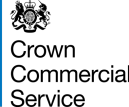 Digital Outcomes and Specialists 5 (RM1043.7) Joint Schedules Version 2 Crown Copyright 20201 Contents Joint Schedule 1 (Definitions) RM1043.7 ................................................................................3 Joint Schedule 2 (Variation Form) .........................................................................................28 Joint Schedule 3 (Insurance Requirements)..........................................................................31 Joint Schedule 4 (Commercially Sensitive Information) ........................................................34 Joint Schedule 5 (Corporate Social Responsibility) RM1043.7 .............................................35 Joint Schedule 6 (Key Subcontractors) .................................................................................38 Joint Schedule 7 (Financial Difficulties) N/A..........................................................................40 Joint Schedule 8 (Guarantee) N/A.........................................................................................45 Joint Schedule 10 (Rectification Plan)...................................................................................59 Joint Schedule 11 (Processing Data) RM1043.7...................................................................61 Joint Schedule 12 (Supply Chain Visibility) N/A ....................................................................752 Joint Schedule 1 (Definitions) Joint Schedule 1 (Definitions) RM1043.7 1 Terms and definitions 1.1 In each Contract, unless the context otherwise requires, capitalised expressions shall  have the meanings set out in this Joint Schedule 1 (Definitions) or the relevant  Schedule in which that capitalised expression appears. 1.2 If a capitalised expression does not have an interpretation in this Schedule or any  other Schedule, it shall, in the first instance, be interpreted in accordance with the  common interpretation within the relevant market sector/industry where appropriate.  Otherwise, it shall be interpreted in accordance with the dictionary meaning. 1.3 In each Contract, unless the context otherwise requires: 1.3.1 the singular includes the plural and vice versa; 1.3.2 reference to a gender includes the other gender and the neuter; 1.3.3 references to a person include an individual, company, body corporate, corporation,  unincorporated association, firm, partnership or other legal entity or Central  Government Body; 1.3.4 a reference to any Law includes a reference to that Law as amended, extended,  consolidated or re-enacted from time to time; 1.3.5 the words "including", "other", "in particular", "for example" and similar words  shall not limit the generality of the preceding words and shall be construed as if they  were immediately followed by the words "without limitation"; 1.3.6 references to "writing" include typing, printing, lithography, photography, display on  a screen, electronic and facsimile transmission and other modes of representing or  reproducing words in a visible form, and expressions referring to writing shall be  construed accordingly; 1.3.7 references to "representations" shall be construed as references to present facts,  to "warranties" as references to present and future facts and to "undertakings" as  references to obligations under the Contract;  1.3.8 references to "Clauses" and "Schedules" are, unless otherwise provided,  references to the clauses and schedules of the Core Terms and references in any  Schedule to parts, paragraphs, annexes and tables are, unless otherwise provided,  references to the parts, paragraphs, annexes and tables of the Schedule in which  these references appear;  1.3.9 references to "Paragraphs" are, unless otherwise provided, references to the  paragraph of the appropriate Schedules unless otherwise provided;  1.3.10 references to a series of Clauses or Paragraphs shall be inclusive of the clause  numbers specified; 1.3.11 the headings in each Contract are for ease of reference only and shall not affect the  interpretation or construction of a Contract;  1.3.12 in entering into a Contract the Relevant Authority is acting as part of the Crown; and 1.3.13 any reference in a Contract which immediately before Exit Day was a reference to  (as it has effect from time to time):3 Joint Schedule 1 (Definitions) (a) any EU regulation, EU decision, EU tertiary legislation or provision of the EEA  agreement (“EU References”) which is to form part of domestic law by  application of section 3 of the European Union (Withdrawal) Act 2018 shall be  read on and after Exit Day as a reference to the EU References as they form part  of domestic law by virtue of section 3 of the European Union (Withdrawal) Act  2018 as modified by domestic law from time to time; and (b) any EU institution or EU authority or other such EU body shall be read on and  after Exit Day as a reference to the UK institution, authority or body to which its  functions were transferred. 1.4 In each Contract, unless the context otherwise requires, the following words shall have  the following meanings:4 Joint Schedule 1 (Definitions) 5Joint Schedule 1 (Definitions) 6Joint Schedule 1 (Definitions) 7Joint Schedule 1 (Definitions) 8Joint Schedule 1 (Definitions) 9Joint Schedule 1 (Definitions) 10Joint Schedule 1 (Definitions) 11Joint Schedule 1 (Definitions) 12Joint Schedule 1 (Definitions) 13Joint Schedule 1 (Definitions) 14Joint Schedule 1 (Definitions) 15Joint Schedule 1 (Definitions) 16Joint Schedule 1 (Definitions) 17Joint Schedule 1 (Definitions) 18Joint Schedule 1 (Definitions) 19Joint Schedule 1 (Definitions) 20Joint Schedule 1 (Definitions) 21Joint Schedule 1 (Definitions) 22Joint Schedule 1 (Definitions) 23Joint Schedule 1 (Definitions) 24Joint Schedule 1 (Definitions) 25Joint Schedule 1 (Definitions) 26Joint Schedule 1 (Definitions) 27Joint Schedule 2 (Variation Form) Joint Schedule 2 (Variation Form) This form is to be used in order to change a contract in accordance with Clause 24  (Changing the contract):28 Joint Schedule 2 (Variation Form) 1 This Variation must be agreed and signed by both Parties to the Contract and shall only  be effective from the date it is signed by [delete as applicable: CCS / Buyer]. 2 Words and expressions in this Variation shall have the meanings given to them in the  Contract.  3 The Contract, including any previous Variations, shall remain effective and unaltered  except as amended by this Variation. Signed by an authorised signatory for and on behalf of the [delete as applicable: CCS /  Buyer] Signature: Date: Name (in capitals): Job Title: Address: Signed by an authorised signatory to sign for and on behalf of the Supplier Signature: Date: Name (in capitals): Job Title: Address:29 Joint Schedule 2 (Variation Form) Annex 1 [insert details as required]30 Joint Schedule 3 (Insurance Requirements) Joint Schedule 3 (Insurance Requirements) 1 The insurance the Supplier needs to have 1.1 The Supplier shall take out and maintain, or procure the taking out and maintenance of  the insurances as set out in the Annex to this Schedule, any additional insurances  required under a Call-Off Contract (specified in the applicable Order Form) ("Additional  Insurances") and any other insurances as may be required by applicable Law  (together the “Insurances”). The Supplier shall ensure that each of the Insurances is  effective no later than:  1.1.1 the Framework Start Date in respect of those Insurances set out in the Annex to this  Schedule and those required by applicable Law; and  1.1.2 the Call-Off Contract Effective Date in respect of the Additional Insurances. 1.2 The Insurances shall be:  1.2.1 maintained in accordance with Good Industry Practice;  1.2.2 (so far as is reasonably practicable) on terms no less favourable than those generally  available to a prudent contractor in respect of risks insured in the international  insurance market from time to time; 1.2.3 taken out and maintained with insurers of good financial standing and good repute in  the international insurance market; and 1.2.4 maintained for the Contract Period and for at least six (6) years after the End Date. 1.3 The Supplier shall ensure that the public and products liability policy contain an  indemnity to principals clause under which the Relevant Authority shall be indemnified  in respect of claims made against the Relevant Authority in respect of death or bodily  injury or third party property damage arising out of or in connection with the  Deliverables and for which the Supplier is legally liable. 2 How to manage the insurance 2.1 Without limiting the other provisions of this Contract, the Supplier shall: 2.1.1 take or procure the taking of all reasonable risk management and risk control  measures in relation to Deliverables as it would be reasonable to expect of a prudent  contractor acting in accordance with Good Industry Practice, including the  investigation and reports of relevant claims to insurers; 2.1.2 promptly notify the insurers in writing of any relevant material fact under any  Insurances of which the Supplier is or becomes aware; and 2.1.3 hold all policies in respect of the Insurances and cause any insurance broker  effecting the Insurances to hold any insurance slips and other evidence of placing  cover representing any of the Insurances to which it is a party. 3 What happens if the Supplier is not insured 3.1 The Supplier shall not take any action or fail to take any action or (insofar as is  reasonably within its power) permit anything to occur in relation to it which would  entitle any insurer to refuse to pay any claim under any of the Insurances. 3.2 Where the Supplier has failed to purchase or maintain any of the Insurances in full  force and effect, the Relevant Authority may elect (but shall not be obliged) following  written notice to the Supplier to purchase the relevant Insurances and recover the 31 Joint Schedule 3 (Insurance Requirements) reasonable premium and other reasonable costs incurred in connection therewith as a  debt due from the Supplier. 4 Evidence of insurance to be provided 4.1 The Supplier shall upon the Start Date and within 15 Working Days after the renewal  of each of the Insurances, provide evidence, in a form satisfactory to the Relevant  Authority, that the Insurances are in force and effect and meet in full the requirements  of this Schedule. 5 Required amount of insurance 5.1 The Supplier shall ensure that any Insurances which are stated to have a minimum  limit "in the aggregate" are maintained at all times for the minimum limit of indemnity  specified in this Contract and if any claims are made which do not relate to this  Contract then the Supplier shall notify the Relevant Authority and provide details of its  proposed solution for maintaining the minimum limit of indemnity. 6 Cancelled insurance 6.1 The Supplier shall notify the Relevant Authority in writing at least five (5) Working  Days prior to the cancellation, suspension, termination or non-renewal of any of the  Insurances. 6.2 The Supplier shall ensure that nothing is done which would entitle the relevant insurer  to cancel, rescind or suspend any insurance or cover, or to treat any insurance, cover  or claim as voided in whole or part. The Supplier shall use all reasonable endeavours  to notify the Relevant Authority (subject to third party confidentiality obligations) as  soon as practicable when it becomes aware of any relevant fact, circumstance or  matter which has caused, or is reasonably likely to provide grounds to, the relevant  insurer to give notice to cancel, rescind, suspend or void any insurance, or any cover  or claim under any insurance in whole or in part. 7 Insurance claims 7.1 The Supplier shall promptly notify to insurers any matter arising from, or in relation to,  the Deliverables, or each Contract for which it may be entitled to claim under any of  the Insurances. In the event that the Relevant Authority receives a claim relating to or  arising out of a Contract or the Deliverables, the Supplier shall co-operate with the  Relevant Authority and assist it in dealing with such claims including without limitation  providing information and documentation in a timely manner. 7.2 Except where the Relevant Authority is the claimant party, the Supplier shall give the  Relevant Authority notice within twenty (20) Working Days after any insurance claim in  excess of 10% of the sum required to be insured pursuant to Paragraph 5.1 relating to  or arising out of the provision of the Deliverables or this Contract on any of the  Insurances or which, but for the application of the applicable policy excess, would be  made on any of the Insurances and (if required by the Relevant Authority) full details of  the incident giving rise to the claim. 7.3 Where any Insurance requires payment of a premium, the Supplier shall be liable for  and shall promptly pay such premium. 7.4 Where any Insurance is subject to an excess or deductible below which the indemnity  from insurers is excluded, the Supplier shall be liable for such excess or deductible.  The Supplier shall not be entitled to recover from the Relevant Authority any sum paid  by way of excess or deductible under the Insurances whether under the terms of this  Contract or otherwise.32 Joint Schedule 3 (Insurance Requirements) Annex: Required insurances 1 The Supplier shall hold the following insurance cover from the Framework Start Date in  accordance with this Schedule: 1.1 professional indemnity insurance with cover (for a single event or a series of related  events and in the aggregate) of not less than five million pounds (£5,000,000);  1.2 public liability and products insurance with cover (for a single event or a series of  related events and in the aggregate) of not less than five million pounds (£5,000,000);  and 1.3 employers’ liability insurance with cover (for a single event or a series of related events  and in the aggregate) of not less than five million pounds (£5,000,000). 33 Joint Schedule 4 (Commercially Sensitive Information) Joint Schedule 4 (Commercially Sensitive Information) 1 What is the Commercially Sensitive Information? 1.1 In this Schedule the Parties have sought to identify the Supplier's Confidential  Information that is genuinely commercially sensitive and the disclosure of which would  be the subject of an exemption under the FOIA and the EIRs.  1.2 Where possible, the Parties have sought to identify when any relevant Information will  cease to fall into the category of Information to which this Schedule applies in the table  below and in the Order Form (which shall be deemed incorporated into the table  below). 1.3 Without prejudice to the Relevant Authority's obligation to disclose Information in  accordance with FOIA or Clause 16 (When you can share information), the Relevant  Authority will, in its sole discretion, acting reasonably, seek to apply the relevant  exemption set out in the FOIA to the following Information: [Repeat as necessary: No.: Date: [insert date] Item(s): [insert details] Duration of Confidentiality: [insert duration]34 Joint Schedule 5 (Corporate Social Responsibility) Joint Schedule 5 (Corporate Social Responsibility) RM1043.7 1 What we expect from our Suppliers 1.1 In September 2017, HM Government published a Supplier Code of Conduct setting  out the standards and behaviours expected of suppliers who work with government  (https://www.gov.uk/government/uploads/system/uploads/attachment_data/file/646497 /2017-09-13_Official_Sensitive_Supplier_Code_of_Conduct_September_2017.pdf). 1.2 CCS expects its suppliers and subcontractors to meet the standards set out in that  Code. In addition, CCS expects its suppliers and subcontractors to comply with the  standards set out in this Schedule. 1.3 The Supplier acknowledges that the Buyer may have additional requirements in  relation to corporate social responsibility. The Buyer expects that the Supplier and its  Subcontractors will comply with such corporate social responsibility requirements as  the Buyer may notify to the Supplier from time to time. 2 Equality and Accessibility 2.1 In addition to legal obligations, the Supplier shall support CCS and the Buyer in  fulfilling its Public Sector Equality duty under section 149 of the Equality Act 2010 by  ensuring that it fulfils its obligations under each Contract in a way that seeks to: 2.1.1 eliminate discrimination, harassment or victimisation of any kind; and 2.1.2 advance equality of opportunity and good relations between those with a protected  characteristic (age, disability, gender reassignment, pregnancy and maternity, race,  religion or belief, sex, sexual orientation, and marriage and civil partnership) and  those who do not share it. 3 Modern Slavery, Child Labour and Inhumane Treatment "Modern Slavery Helpline" means the mechanism for reporting suspicion, seeking help or  advice and information on the subject of modern slavery is online at  https://www.modernslaveryhelpline.org/report or by telephone on 08000 121 700. 3.1 The Supplier: 3.1.1 shall not use, nor allow its Subcontractors to use forced, bonded or involuntary prison  labour; 3.1.2 shall not require any Supplier Staff to lodge deposits or identify papers with the  employer and shall be free to leave their employer after reasonable notice; 3.1.3 warrants and represents that it has not been convicted of any slavery or human  trafficking offences anywhere around the world; 3.1.4 warrants that to the best of its knowledge it is not currently under investigation,  inquiry or enforcement proceedings in relation to any allegation of slavery or human  trafficking offenses anywhere around the world; 3.1.5 shall make reasonable enquires to ensure that its officers, employees and  Subcontractors have not been convicted of slavery or human trafficking offenses  anywhere around the world; 3.1.6 shall have and maintain throughout the term of each Contract its own policies and  procedures to ensure its compliance with the Modern Slavery Act and include in its  contracts with its Subcontractors anti-slavery and human trafficking provisions;35 Joint Schedule 5 (Corporate Social Responsibility) 3.1.7 shall implement due diligence procedures to ensure that there is no slavery or human  trafficking in any part of its supply chain performing obligations under a Contract; 3.1.8 shall prepare and deliver to CCS, an annual slavery and human trafficking report  setting out the steps it has taken to ensure that slavery and human trafficking is not  taking place in any of its supply chains or in any part of its business with its annual  certification of compliance with Paragraph 3; 3.1.9 shall not use, nor allow its employees or Subcontractors to use physical abuse or  discipline, the threat of physical abuse, sexual or other harassment and verbal abuse  or other forms of intimidation of its employees or Subcontractors; 3.1.10 shall not use or allow child or slave labour to be used by its Subcontractors; 3.1.11 shall report the discovery or suspicion of any slavery or trafficking by it or its  Subcontractors to CCS, the Buyer and Modern Slavery Helpline. 4 Income Security 4.1 The Supplier shall: 4.1.1 ensure that that all wages and benefits paid for a standard working week meet, at a  minimum, national legal standards in the country of employment; 4.1.2 ensure that all Supplier Staff are provided with written and understandable  Information about their employment conditions in respect of wages before they enter; 4.1.3 ensure all workers shall be provided with written and understandable Information about their employment conditions in respect of wages before they enter employment  and about the particulars of their wages for the pay period concerned each time that  they are paid; 4.1.4 not make deductions from wages: (a) as a disciplinary measure  (b) except where permitted by law; or (c) without expressed permission of the worker concerned; 4.1.5 record all disciplinary measures taken against Supplier Staff; and 4.1.6 ensure that Supplier Staff are engaged under a recognised employment relationship  established through national law and practice. 5 Working Hours 5.1 The Supplier shall: 5.1.1 ensure that the working hours of Supplier Staff comply with national laws, and any  collective agreements; 5.1.2 that the working hours of Supplier Staff, excluding overtime, shall be defined by  contract, and shall not exceed 48 hours per week unless the individual has agreed in  writing; 5.1.3 ensure that use of overtime used responsibly, taking into account: (a) the extent; (b) frequency; and  (c) hours worked;  by individuals and by the Supplier Staff as a whole;36 Joint Schedule 5 (Corporate Social Responsibility) 5.2 The total hours worked in any seven day period shall not exceed 60 hours, except  where covered by Paragraph 5.3 below. 5.3 Working hours may exceed 60 hours in any seven day period only in exceptional  circumstances where all of the following are met: 5.3.1 this is allowed by national law; 5.3.2 this is allowed by a collective agreement freely negotiated with a workers’  organisation representing a significant portion of the workforce; appropriate safeguards are taken to protect the workers’ health and safety; and 5.3.3 the employer can demonstrate that exceptional circumstances apply such as  unexpected production peaks, accidents or emergencies. 5.4 All Supplier Staff shall be provided with at least one (1) day off in every seven (7) day  period or, where allowed by national law, two (2) days off in every fourteen (14) day  period. 6 Sustainability 6.1 The Supplier shall meet the applicable Government Buying Standards applicable to  Deliverables which is online at:  https://www.gov.uk/government/collections/sustainable-procurement-the government-buying-standards-gbs37 Joint Schedule 6 (Key Subcontractors) Joint Schedule 6 (Key Subcontractors) 1 Restrictions on certain subcontractors 1.1 The Supplier is entitled, unless the Buyer states to the contrary, to sub-contract its  obligations under each Call-Off Contract to the Key Subcontractors set out in the Call Off Order Form.  1.2 Subject to Paragraph 1.1, the Supplier is entitled to sub-contract some if its obligations  under a Call-Off Contract to Key Subcontractors who are specifically nominated in the  Order Form. 1.3 Where during the Contract Period the Supplier wishes to enter into a new Key Sub Contract or replace a Key Subcontractor, it must obtain the prior written consent of the  Buyer and the Supplier shall, at the time of requesting such consent, provide the Buyer  with the information detailed in Paragraph 1.4. The decision of the Buyer to consent or  not will not be unreasonably withheld or delayed. Where the Buyer consents to the  appointment of a new Key Subcontractor then they will be added to Key Subcontractor  section of the Order Form. The Buyer may reasonably withhold their consent to the  appointment of a Key Subcontractor if it considers that: 1.3.1 the appointment of a proposed Key Subcontractor may prejudice the provision of the  Deliverables or may be contrary to its interests; 1.3.2 the proposed Key Subcontractor is unreliable and/or has not provided reliable goods  and or reasonable services to its other customers; and/or 1.3.3 the proposed Key Subcontractor employs unfit persons. 1.4 The Supplier shall provide CCS and the Buyer with the following information in respect  of the proposed Key Subcontractor: 1.4.1 the proposed Key Subcontractor’s name, registered office and company registration  number; 1.4.2 the name and details of the directors, employees, agents, consultants and  contractors of the subcontractor engaged in the performance of the Supplier’s  obligations under the Contract. Details should include: name; role; email address;  address; contract details; Worker Engagement Route – for example, employed by  subcontractor; engaged via worker’s intermediary e.g. PSC (i.e. a personal service  company), engaged as an independent sole trader or employed by another entity in  supply chain; 1.4.3 the scope/description of any Deliverables to be provided by the proposed Key  Subcontractor;  1.4.4 where the proposed Key Subcontractor is an Affiliate of the Supplier, evidence that  demonstrates to the reasonable satisfaction of CCS and the Buyer that the proposed  Key Sub-Contract has been agreed on "arm’s length" terms; 1.4.5 for the Buyer, the Key Sub-Contract price expressed as a percentage of the total  projected Charges over the Call Off Contract Period; and 1.4.6 (where applicable) the Credit Rating Threshold (as defined in Joint Schedule 7  (Financial Distress)) of the Key Subcontractor. 1.5 If requested by CCS and/or the Buyer, within 10 Working Days, the Supplier shall also  provide:38 Joint Schedule 6 (Key Subcontractors) 1.5.1 a copy of the proposed Key Sub-Contract; and  1.5.2 any further information reasonably requested by CCS and/or the Buyer. 1.6 The Supplier shall ensure that each new or replacement Key Sub-Contract shall  include:  1.6.1 provisions which will enable the Supplier to discharge its obligations under the  Contracts; 1.6.2 a right under CRTPA for CCS and the Buyer to enforce any provisions under the Key  Sub-Contract which confer a benefit upon CCS and the Buyer respectively; 1.6.3 a provision enabling CCS and the Buyer to enforce the Key Sub-Contract as if it were  the Supplier;  1.6.4 a provision enabling the Supplier to assign, novate or otherwise transfer any of its  rights and/or obligations under the Key Sub-Contract to CCS and/or the Buyer;  1.6.5 obligations no less onerous on the Key Subcontractor than those imposed on the  Supplier under the Framework Contract in respect of: (a) the data protection requirements set out in Clause 14 (Data protection); (b) the FOIA and other access request requirements set out in Clause 16 (When you  can share information); (c) the obligation not to embarrass CCS or the Buyer or otherwise bring CCS or the  Buyer into disrepute;  (d) the keeping of records in respect of the goods and/or services being provided  under the Key Sub-Contract, including the maintenance of Open Book Data; and (e) the conduct of audits set out in Clause 6 (Record keeping and reporting); 1.6.6 provisions enabling the Supplier to terminate the Key Sub-Contract on notice on  terms no more onerous on the Supplier than those imposed on CCS and the Buyer  under Clauses 10.4 (When CCS or the buyer can end this contract) and 10.5 (When  the supplier can end the contract) of this Contract; and 1.6.7 a provision restricting the ability of the Key Subcontractor to sub-contract all or any  part of the provision of the Deliverables provided to the Supplier under the Key Sub Contract without first seeking the written consent of CCS and the Buyer. 39 Joint Schedule 7 (Financial Difficulties) Joint Schedule 7 (Financial Difficulties) NOT APPLICABLE 1 Definitions 1.1 In this Schedule, the following words shall have the following meanings and they shall  supplement Joint Schedule 1 (Definitions):40 Joint Schedule 7 (Financial Difficulties) 2 When this Schedule applies 2.1 The Parties shall comply with the provisions of this Schedule in relation to the  assessment of the financial standing of the Monitored Companies and the  consequences of a change to that financial standing. 2.2 The terms of this Schedule shall survive:  2.2.1 under the Framework Contract until the later of (a) the termination or expiry of the  Framework Contract or (b) the latest date of termination or expiry of any call-off  contract entered into under the Framework Contract (which might be after the date of  termination or expiry of the Framework Contract); and 2.2.2 under the Call-Off Contract until the termination or expiry of the Call-Off Contract. 3 What happens when your credit rating changes 3.1 The Supplier warrants and represents to CCS that as at the Start Date the long term  credit ratings issued for the Monitored Companies by each of the Rating Agencies are  as set out in Annex 2.  3.2 The Supplier shall promptly (and in any event within five (5) Working Days) notify CCS  in writing if there is any downgrade in the credit rating issued by any Rating Agency for  a Monitored Company. 3.3 If there is any downgrade credit rating issued by any Rating Agency for the Monitored  Company the Supplier shall ensure that the Monitored Company’s auditors thereafter  provide CCS within 10 Working Days of the end of each Contract Year and within 10  Working Days of written request by CCS (such requests not to exceed 4 in any  Contract Year) with sufficient working accounts to allow further validation of financial  status to be undertaken. 3.4 The Supplier shall:  3.4.1 regularly monitor the credit ratings of each Monitored Company with the Rating  Agencies; and  3.4.2 promptly notify (or shall procure that its auditors promptly notify) CCS and Buyers in  writing following the occurrence of a Financial Distress Event or any fact,  circumstance or matter which could cause a Financial Distress Event and in any  event, ensure that such notification is made within 10 Working Days of the date on  which the Supplier first becomes aware of the Financial Distress Event or the fact,  circumstance or matter which could cause a Financial Distress Event. 3.5 For the purposes of determining whether a Financial Distress Event has occurred the  credit rating of the Monitored Company shall be deemed to have dropped below the  applicable Credit Rating Threshold if any of the Rating Agencies have rated the  Monitored Company at or below the applicable Credit Rating Threshold. 4 What happens if there is a financial distress event 4.1 In the event of a Financial Distress Event then, immediately upon notification of the  Financial Distress Event (or if CCS becomes aware of the Financial Distress Event  without notification and brings the event to the attention of the Supplier), the Supplier 41 Joint Schedule 7 (Financial Difficulties) shall have the obligations and CCS shall have the rights and remedies as set out in  Paragraphs 4.3 to 4.6. [Guidance: delete this clause if there are no Key Subcontractors or the Key  Subcontractors are not Monitored Company] 4.2 [In the event that a Financial Distress Event arises due to a Key Subcontractor  notifying CCS that the Supplier has not satisfied any sums properly due under a  specified invoice and not subject to a genuine dispute then, CCS shall not exercise  any of its rights or remedies under Paragraph 4.3 without first giving the Supplier ten  (10) Working Days to: 4.2.1 rectify such late or non-payment; or  4.2.2 demonstrate to CCS's reasonable satisfaction that there is a valid reason for late or  non-payment.] 4.3 The Supplier shall and shall procure that the other Monitored Companies shall: 4.3.1 at the request of CCS meet CCS as soon as reasonably practicable (and in any  event within three (3) Working Days of the initial notification (or awareness) of the  Financial Distress Event) to review the effect of the Financial Distress Event on the  continued performance of each Contract and delivery of the Deliverables in  accordance each Call-Off Contract; and 4.3.2 where CCS or Buyers reasonably believes (taking into account the discussions and  any representations made under Paragraph 4.3.1 which CCS may share with  Buyers) that the Financial Distress Event could impact on the continued performance  of each Contract and delivery of the Deliverables in accordance with each Call-Off  Contract:  (a) submit to CCS for its Approval, a draft Financial Distress Service Continuity Plan  as soon as reasonably practicable (and in any event, within ten (10) Working  Days of the initial notification (or awareness) of the Financial Distress Event); and (b) provide such financial information relating to the Monitored Company as CCS  may reasonably require. 4.4 If CCS does not (acting reasonably) approve the draft Financial Distress Service  Continuity Plan, it shall inform the Supplier of its reasons and the Supplier shall take  those reasons into account in the preparation of a further draft Financial Distress  Service Continuity Plan, which shall be resubmitted to CCS within five (5) Working  Days of the rejection of the first or subsequent (as the case may be) drafts. This  process shall be repeated until the Financial Distress Service Continuity Plan is  Approved by CCS or referred to the Dispute Resolution Procedure. 4.5 If CCS considers that the draft Financial Distress Service Continuity Plan is  insufficiently detailed to be properly evaluated, will take too long to complete or will not  remedy the relevant Financial Distress Event, then it may either agree a further time  period for the development and agreement of the Financial Distress Service Continuity  Plan or escalate any issues with the draft Financial Distress Service Continuity Plan  using the Dispute Resolution Procedure.  4.6 Following Approval of the Financial Distress Service Continuity Plan by CCS, the  Supplier shall: 4.6.1 on a regular basis (which shall not be less than Monthly), review the Financial  Distress Service Continuity Plan and assess whether it remains adequate and up to  date to ensure the continued performance each Contract and delivery of the  Deliverables in accordance with each Call-Off Contract;42 Joint Schedule 7 (Financial Difficulties) 4.6.2 where the Financial Distress Service Continuity Plan is not adequate or up to date in  accordance with Paragraph 4.6.1, submit an updated Financial Distress Service  Continuity Plan to CCS for its Approval, and the provisions of Paragraphs 4.5 and 4.6  shall apply to the review and Approval process for the updated Financial Distress  Service Continuity Plan; and  4.6.3 comply with the Financial Distress Service Continuity Plan (including any updated  Financial Distress Service Continuity Plan). 4.7 Where the Supplier reasonably believes that the relevant Financial Distress Event (or  the circumstance or matter which has caused or otherwise led to it) no longer exists, it  shall notify CCS and subject to the agreement of the Parties, the Supplier may be  relieved of its obligations under Paragraph 4.6.  4.8 CCS shall be able to share any information it receives from the Buyer in accordance  with this Paragraph with any Buyer who has entered into a Call-Off Contract with the  Supplier. 5 When CCS or the Buyer can terminate for financial distress  5.1 CCS shall be entitled to terminate this Contract and Buyers shall be entitled to  terminate their Call-Off Contracts for material Default if:  5.1.1 the Supplier fails to notify CCS of a Financial Distress Event in accordance with  Paragraph 3.4;  5.1.2 CCS and the Supplier fail to agree a Financial Distress Service Continuity Plan (or  any updated Financial Distress Service Continuity Plan) in accordance with  Paragraphs 4.3 to 4.5; 5.1.3 in the case of the Buyer, the Supplier fails to agree a Financial Service Continuity  Plan (or any updated Financial Distress Service Continuity Plan) that ensures the  continued performance of the Contract and delivery of the Deliverables under its  Contract; and/or  5.1.4 the Supplier fails to comply with the terms of the Financial Distress Service Continuity  Plan (or any updated Financial Distress Service Continuity Plan) in accordance with  Paragraph 4.6.3. 6 What happens If your credit rating is still good 6.1 Without prejudice to the Supplier’s obligations and CCS’ and the Buyer’s rights and  remedies under Paragraph 5, if, following the occurrence of a Financial Distress Event,  the Rating Agencies review and report subsequently that the credit ratings do not drop  below the relevant Credit Rating Threshold, then: 6.1.1 the Supplier shall be relieved automatically of its obligations under Paragraphs 4.3 to  4.6; and 6.1.2 CCS shall not be entitled to require the Supplier to provide financial information in  accordance with Paragraph 4.3.2(b). 43 Joint Schedule 7 (Financial Difficulties) Annex 1: Rating Agencies Dun and Bradstreet (“D&B”) [Rating Agency 2] Annex 2: Credit Ratings and Credit Rating Thresholds Part 1: Current Rating44 Joint Schedule 8 (Guarantee) Joint Schedule 8 (Guarantee) NOT APPLICABLE 1 Definitions 1.1 In this Schedule, the following words shall have the following meanings and they shall  supplement Joint Schedule 1 (Definitions):  2 Obligation to Provide Guarantee 2.1 Where CCS has notified the Supplier that the award of the Framework Contract is  conditional upon the availability of a Guarantee for each Call-Off Contract: 2.1.1 as a condition for the award of the Framework Contract, the Supplier must have  delivered to CCS within 30 days of a request by CCS: 2.1.1.1 an executed Letter of Intent to Guarantee from the Guarantor; and 2.1.1.2 a certified copy extract of the board minutes and/or resolution of the Guarantor  approving the intention to enter into a Letter of Intent to Guarantee in accordance  with the provisions of this Schedule; and 2.1.2 on demand from a Buyer, the Supplier must procure a Guarantee in accordance with  Paragraph 2.4 below. 2.2 If the Supplier fails to deliver any of the documents required by Paragraph 2.1.1 above  within 30 days of request then: 2.2.1 CCS may terminate this Framework Contract; and  2.2.2 each Buyer may terminate any or all of its Call-Off Contracts,  in each case as a material Default of the Contract for the purposes of Clause 10.4.1(d)  of the Core Terms. 2.3 Where the CCS has received a Letter of Intent to Guarantee from the Guarantor  pursuant to Paragraph 2.1.1, CCS may terminate this Framework Contract as a  material Default of the Contract for the purposes of Clause 10.4.1(d) of the Core  Terms where: 2.3.1 the Guarantor withdraws or revokes the Letter of Intent to Guarantee in whole or in  part for any reason whatsoever;  2.3.2 the Letter of Intent to Guarantee becomes invalid or unenforceable for any reason  whatsoever;45 Joint Schedule 8 (Guarantee) 2.3.3 the Guarantor refuses to enter into a Guarantee in accordance with Paragraph 2.1.2  above; or 2.3.4 an Insolvency Event occurs in respect of the Guarantor, and in each case the Letter of Intent to Guarantee is not replaced by an alternative  commitment to make resources available acceptable to CCS. 2.4 Where a Buyer has notified the Supplier that the award of the Call-Off Contract by the  Buyer shall be conditional upon receipt of a valid Guarantee, then, on or prior to the  execution of the Call-Off Contract, as a condition precedent of that Call-Off Contract,  the Supplier shall deliver to the Buyer by the date so specified by the Buyer:  2.4.1 an executed Guarantee; and 2.4.2 a certified copy extract of the board minutes and/or resolution of the Guarantor  approving the execution of the Guarantee. 2.5 Where a Buyer has procured a Guarantee under Paragraph 2.4 above, the Buyer may  terminate the Call-Off Contract for as a material Default of the Contract for the  purposes of Clause 10.4.1(d) of the Core Terms where: 2.5.1 the Guarantor withdraws the Guarantee in whole or in part for any reason  whatsoever;  2.5.2 the Guarantor is in breach or anticipatory breach of the Guarantee;  2.5.3 an Insolvency Event occurs in respect of the Guarantor;  2.5.4 the Guarantee becomes invalid or unenforceable for any reason whatsoever; or 2.5.5 the Supplier fails to provide any of the documentation required by Paragraph 2.4 by  the date so specified by the Buyer, and in each case the Guarantee is not replaced by an alternative guarantee  agreement acceptable to the Buyer.46 Joint Schedule 8 (Guarantee) Annex 1: Form of Guarantee [Guidance Note: this is the draft form of guarantee to be used to procure a Guarantee, and  so it will need to be amended to reflect the Beneficiary’s requirements.] Deed of Guarantee Provided by [Insert name of the Guarantor] For the benefit of [Insert name of the Beneficiary]47 Joint Schedule 8 (Guarantee) Deed of Guarantee This Deed of Guarantee is made the day of 20[ ] Provided by: [Insert the name of the Guarantor] [a company incorporated in England and Wales] with  number [insert company no.] whose registered office is at [insert details of the Guarantor's  registered office here] [OR] [a company incorporated under the laws of [insert country],  registered in [insert country] with number [insert number] at [insert place of registration],  whose principal office is at [insert office details] ("Guarantor") Whereas: (a) The Guarantor has agreed, in consideration of the Beneficiary entering into the  Guaranteed Agreement with the Supplier, to guarantee all of the Supplier's obligations  under the Guaranteed Agreement. (b) It is the intention of the Guarantor that this document be executed and take effect as a  deed. Now in consideration of the Beneficiary entering into the Guaranteed Agreement, the  Guarantor hereby agrees for the benefit of the Beneficiary as follows: 1 Definitions and interpretation In this Deed of Guarantee:  1.1 unless defined elsewhere in this Deed of Guarantee or the context requires otherwise,  defined terms shall have the same meaning as they have for the purposes of the  Guaranteed Agreement; 1.2 the words and phrases below shall have the following meanings: [Guidance Note: Insert and/or settle Definitions, including from the following list, for  the Guarantee]48 Joint Schedule 8 (Guarantee) 1.3 references to this Deed of Guarantee and any provisions of this Deed of Guarantee or  to any other document or agreement (including to a Guaranteed Agreement) are to be  construed as references to this Deed of Guarantee, those provisions or that document  or agreement in force for the time being and as amended, varied, restated,  supplemented, substituted or novated from time to time; 1.4 unless the context otherwise requires, words importing the singular are to include the  plural and vice versa; 1.5 references to a person are to be construed to include that person's assignees or  transferees or successors in title, whether direct or indirect; 1.6 the words "other" and "otherwise" are not to be construed as confining the meaning of  any following words to the class of thing previously stated where a wider construction  is possible; 1.7 unless the context otherwise requires, reference to a gender includes the other gender  and the neuter; 1.8 unless the context otherwise requires, references to an Act of Parliament, statutory  provision or statutory instrument include a reference to that Act of Parliament, statutory  provision or statutory instrument as amended, extended or re-enacted from time to  time and to any regulations made under it;  1.9 unless the context otherwise requires, any phrase introduced by the words "including",  "includes", "in particular", "for example" or similar, shall be construed as illustrative and  without limitation to the generality of the related general words; 1.10 references to Clauses and Schedules are, unless otherwise provided, references to  Clauses of and Schedules to this Deed of Guarantee; and 1.11 references to liability are to include any liability whether actual, contingent, present or  future. 2 Guarantee and indemnity 2.1 The Guarantor irrevocably and unconditionally guarantees and undertakes to the  Beneficiary to procure that the Supplier duly and punctually performs all of the  Guaranteed Obligations now or hereafter due, owing or incurred by the Supplier to the  Beneficiary.  2.2 The Guarantor irrevocably and unconditionally undertakes upon demand to pay to the  Beneficiary all monies and liabilities which are now or at any time hereafter shall have  become payable by the Supplier to the Beneficiary under or in connection with the  Guaranteed Agreement or in respect of the Guaranteed Obligations as if it were a  primary obligor. 2.3 If at any time the Supplier shall fail to perform any of the Guaranteed Obligations, the  Guarantor, as primary obligor, irrevocably and unconditionally undertakes to the  Beneficiary that, upon first demand by the Beneficiary it shall, at the cost and expense  of the Guarantor: 2.3.1 fully, punctually and specifically perform such Guaranteed Obligations as if it were  itself a direct and primary obligor to the Beneficiary in respect of the Guaranteed  Obligations and liable as if the Guaranteed Agreement had been entered into directly  by the Guarantor and the Beneficiary; and49 Joint Schedule 8 (Guarantee) 2.3.2 as a separate and independent obligation and liability, indemnify and keep the  Beneficiary indemnified against all losses, damages, costs and expenses (including  VAT thereon, and including, without limitation, all court costs and all legal fees on a  solicitor and own client basis, together with any disbursements,) of whatever nature  which may result or which such Beneficiary may suffer, incur or sustain arising in any  way whatsoever out of a failure by the Supplier to perform the Guaranteed  Obligations save that, subject to the other provisions of this Deed of Guarantee, this  shall not be construed as imposing greater obligations or liabilities on the Guarantor  than are purported to be imposed on the Supplier under the Guaranteed Agreement. 2.4 As a separate and independent obligation and liability from its obligations and liabilities  under Clauses 2.1 to 2.3 above, the Guarantor as a primary obligor irrevocably and  unconditionally undertakes to indemnify and keep the Beneficiary indemnified on  demand against all losses, damages, costs and expenses (including VAT thereon, and  including, without limitation, all legal costs and expenses), of whatever nature, whether  arising under statute, contract or at common law, which such Beneficiary may suffer or  incur if any obligation guaranteed by the Guarantor is or becomes unenforceable, invalid or illegal as if the obligation guaranteed had not become unenforceable, invalid  or illegal provided that the Guarantor's liability shall be no greater than the Supplier's  liability would have been if the obligation guaranteed had not become unenforceable,  invalid or illegal. 3 Obligation to enter into a new contract If the Guaranteed Agreement is terminated for any reason, whether by the  Beneficiary or the Supplier, or if the Guaranteed Agreement is disclaimed by a  liquidator of the Supplier or the obligations of the Supplier are declared to be void or  voidable for any reason, then the Guarantor will, at the request of the Beneficiary  enter into a contract with the Beneficiary in terms mutatis mutandis the same as the  Guaranteed Agreement and the obligations of the Guarantor under such substitute  agreement shall be the same as if the Guarantor had been original obligor under the  Guaranteed Agreement or under an agreement entered into on the same terms and  at the same time as the Guaranteed Agreement with the Beneficiary. 4 Demands and notices 4.1 Any demand or notice served by the Beneficiary on the Guarantor under this Deed of  Guarantee shall be in writing, addressed to: [Insert Address of the Guarantor in England and Wales]  [Insert Facsimile Number] For the Attention of [Insert details] or such other address in England and Wales or facsimile number as the Guarantor has  from time to time notified to the Beneficiary in writing in accordance with the terms of  this Deed of Guarantee as being an address or facsimile number for the receipt of  such demands or notices. 4.2 Any notice or demand served on the Guarantor or the Beneficiary under this Deed of  Guarantee shall be deemed to have been served: 4.2.1 if delivered by hand, at the time of delivery; or 4.2.2 if posted, at 10.00am on the second Working Day after it was put into the post; or 4.2.3 if sent by facsimile, at the time of despatch, if despatched before 5.00 p.m. on any  Working Day, and in any other case at 10.00am on the next Working Day.50 Joint Schedule 8 (Guarantee) 4.3 In proving service of a notice or demand on the Guarantor or the Beneficiary it shall be  sufficient to prove that delivery was made, or that the envelope containing the notice or  demand was properly addressed and posted as a prepaid first class recorded delivery  letter, or that the facsimile message was properly addressed and despatched, as the  case may be. 4.4 Any notice purported to be served on the Beneficiary under this Deed of Guarantee  shall only be valid when received in writing by the Beneficiary. 5 Beneficiary’s protections 5.1 The Guarantor shall not be discharged or released from this Deed of Guarantee by  any arrangement made between the Supplier and the Beneficiary (whether or not such  arrangement is made with or without the assent of the Guarantor) or by any  amendment to or termination of the Guaranteed Agreement or by any forbearance or  indulgence whether as to payment, time, performance or otherwise granted by the  Beneficiary in relation thereto (whether or not such amendment, termination,  forbearance or indulgence is made with or without the assent of the Guarantor) or by  the Beneficiary doing (or omitting to do) any other matter or thing which but for this  provision might exonerate the Guarantor.  5.2 This Deed of Guarantee shall be a continuing security for the Guaranteed Obligations  and accordingly:  5.2.1 it shall not be discharged, reduced or otherwise affected by any partial performance  (except to the extent of such partial performance) by the Supplier of the Guaranteed  Obligations or by any omission or delay on the part of the Beneficiary in exercising its  rights under this Deed of Guarantee;  5.2.2 it shall not be affected by any dissolution, amalgamation, reconstruction,  reorganisation, change in status, function, control or ownership, insolvency,  liquidation, administration, appointment of a receiver, voluntary arrangement, any  legal limitation or other incapacity, of the Supplier, the Beneficiary, the Guarantor or  any other person; 5.2.3 if, for any reason, any of the Guaranteed Obligations shall prove to have been or  shall become void or unenforceable against the Supplier for any reason whatsoever,  the Guarantor shall nevertheless be liable in respect of that purported obligation or  liability as if the same were fully valid and enforceable and the Guarantor were  principal debtor in respect thereof; and  5.2.4 the rights of the Beneficiary against the Guarantor under this Deed of Guarantee are  in addition to, shall not be affected by and shall not prejudice, any other security,  guarantee, indemnity or other rights or remedies available to the Beneficiary. 5.3 The Beneficiary shall be entitled to exercise its rights and to make demands on the  Guarantor under this Deed of Guarantee as often as it wishes and the making of a  demand (whether effective, partial or defective) in respect of the breach or non  performance by the Supplier of any Guaranteed Obligation shall not preclude the  Beneficiary from making a further demand in respect of the same or some other  default in respect of the same Guaranteed Obligation. 5.4 The Beneficiary shall not be obliged before taking steps to enforce this Deed of  Guarantee against the Guarantor to obtain judgment against the Supplier or the  Guarantor or any third party in any court, or to make or file any claim in a bankruptcy  or liquidation of the Supplier or any third party, or to take any action whatsoever  against the Supplier or the Guarantor or any third party or to resort to any other  security or guarantee or other means of payment. No action (or inaction) by the 51 Joint Schedule 8 (Guarantee) Beneficiary in respect of any such security, guarantee or other means of payment shall  prejudice or affect the liability of the Guarantor hereunder. 5.5 The Beneficiary's rights under this Deed of Guarantee are cumulative and not  exclusive of any rights provided by law and may be exercised from time to time and as  often as the Beneficiary deems expedient. 5.6 Any waiver by the Beneficiary of any terms of this Deed of Guarantee, or of any  Guaranteed Obligations shall only be effective if given in writing and then only for the  purpose and upon the terms and conditions, if any, on which it is given. 5.7 Any release, discharge or settlement between the Guarantor and the Beneficiary shall  be conditional upon no security, disposition or payment to the Beneficiary by the  Guarantor or any other person being void, set aside or ordered to be refunded  pursuant to any enactment or law relating to liquidation, administration or insolvency or  for any other reason whatsoever and if such condition shall not be fulfilled the  Beneficiary shall be entitled to enforce this Deed of Guarantee subsequently as if such  release, discharge or settlement had not occurred and any such payment had not  been made. The Beneficiary shall be entitled to retain this security after as well as  before the payment, discharge or satisfaction of all monies, obligations and liabilities  that are or may become due owing or incurred to the Beneficiary from the Guarantor  for such period as the Beneficiary may determine. 5.8 The Guarantor shall afford any auditor of the Beneficiary appointed under the  Guaranteed Agreement access to such records and accounts at the Guarantor's  premises and/or provide such records and accounts or copies of the same, as may be  required and agreed with any of the Beneficiary's auditors from time to time, in order  that the Auditor may identify or investigate any circumstances which may impact upon  the financial stability of the Guarantor. 6 Guarantor intent Without prejudice to the generality of Clause 5 (Beneficiary’s protections), the Guarantor  expressly confirms that it intends that this Deed of Guarantee shall extend from time to  time to any (however fundamental) variation, increase, extension or addition of or to the  Guaranteed Agreement and any associated fees, costs and/or expenses. 7 Rights of subrogation 7.1 The Guarantor shall, at any time when there is any default in the performance of any  of the Guaranteed Obligations by the Supplier and/or any default by the Guarantor in  the performance of any of its obligations under this Deed of Guarantee, exercise any  rights it may have:  7.1.1 of subrogation and indemnity;  7.1.2 to take the benefit of, share in or enforce any security or other guarantee or  indemnity for the Supplier’s obligations; and  7.1.3 to prove in the liquidation or insolvency of the Supplier,  only in accordance with the Beneficiary’s written instructions and shall hold any  amount recovered as a result of the exercise of such rights on trust for the Beneficiary  and pay the same to the Beneficiary on first demand. The Guarantor hereby  acknowledges that it has not taken any security from the Supplier and agrees not to do  so until Beneficiary receives all moneys payable hereunder and will hold any security  taken in breach of this Clause on trust for the Beneficiary.52 Joint Schedule 8 (Guarantee) 8 Deferral of rights 8.1 Until all amounts which may be or become payable by the Supplier under or in  connection with the Guaranteed Agreement have been irrevocably paid in full, the  Guarantor agrees that, without the prior written consent of the Beneficiary, it will not: 8.1.1 exercise any rights it may have to be indemnified by the Supplier; 8.1.2 claim any contribution from any other guarantor of the Supplier’s obligations under  the Guaranteed Agreement; 8.1.3 take the benefit (in whole or in part and whether by way of subrogation or otherwise)  of any rights of the Beneficiary under the Guaranteed Agreement or of any other  guarantee or security taken pursuant to, or in connection with, the Guaranteed  Agreement; 8.1.4 demand or accept repayment in whole or in part of any indebtedness now or  hereafter due from the Supplier; or 8.1.5 claim any set-off or counterclaim against the Supplier; 8.2 If the Guarantor receives any payment or other benefit or exercises any set off or  counterclaim or otherwise acts in breach of this Clause 8, anything so received and  any benefit derived directly or indirectly by the Guarantor therefrom shall be held on  trust for the Beneficiary and applied in or towards discharge of its obligations to the  Beneficiary under this Deed of Guarantee. 9 Representations and warranties 9.1 The Guarantor hereby represents and warrants to the Beneficiary that: 9.1.1 the Guarantor is duly incorporated and is a validly existing company under the laws  of its place of incorporation, has the capacity to sue or be sued in its own name and  has power to carry on its business as now being conducted and to own its property  and other assets; 9.1.2 the Guarantor has full power and authority to execute, deliver and perform its  obligations under this Deed of Guarantee and no limitation on the powers of the  Guarantor will be exceeded as a result of the Guarantor entering into this Deed of  Guarantee; 9.1.3 the execution and delivery by the Guarantor of this Deed of Guarantee and the  performance by the Guarantor of its obligations under this Deed of Guarantee  including, without limitation entry into and performance of a contract pursuant to  Clause 3, have been duly authorised by all necessary corporate action and do not  contravene or conflict with: 9.1.3.1 the Guarantor's memorandum and articles of association or other equivalent  constitutional documents;  9.1.3.2 any existing law, statute, rule or regulation or any judgment, decree or permit to  which the Guarantor is subject; or 9.1.3.3 the terms of any agreement or other document to which the Guarantor is a Party or  which is binding upon it or any of its assets; 9.1.4 all governmental and other authorisations, approvals, licences and consents,  required or desirable, to enable it lawfully to enter into, exercise its rights and comply  with its obligations under this Deed of Guarantee, and to make this Deed of  Guarantee admissible in evidence in its jurisdiction of incorporation, have been  obtained or effected and are in full force and effect; and53 Joint Schedule 8 (Guarantee) 9.1.5 this Deed of Guarantee is the legal, valid and binding obligation of the Guarantor and  is enforceable against the Guarantor in accordance with its terms. 10 Payments and set-off 10.1 All sums payable by the Guarantor under this Deed of Guarantee shall be paid without  any set-off, lien or counterclaim, deduction or withholding, howsoever arising, except  for those required by law, and if any deduction or withholding must be made by law,  the Guarantor will pay that additional amount which is necessary to ensure that the  Beneficiary receives a net amount equal to the full amount which it would have  received if the payment had been made without the deduction or withholding. 10.2 The Guarantor shall pay interest on any amount due under this Deed of Guarantee at  the applicable rate under the Late Payment of Commercial Debts (Interest) Act 1998,  accruing on a daily basis from the due date up to the date of actual payment, whether  before or after judgment. 10.3 The Guarantor will reimburse the Beneficiary for all legal and other costs (including  VAT) incurred by the Beneficiary in connection with the enforcement of this Deed of  Guarantee. 11 Guarantor’s acknowledgement The Guarantor warrants, acknowledges and confirms to the Beneficiary that it has not  entered into this Deed of Guarantee in reliance upon, nor has it been induced to enter into  this Deed of Guarantee by any representation, warranty or undertaking made by or on behalf  of the Beneficiary (whether express or implied and whether pursuant to statute or otherwise)  which is not set out in this Deed of Guarantee. 12 Assignment 12.1 The Beneficiary shall be entitled to assign or transfer the benefit of this Deed of  Guarantee at any time to any person without the consent of the Guarantor being  required and any such assignment or transfer shall not release the Guarantor from its  liability under this Guarantee. 12.2 The Guarantor may not assign or transfer any of its rights and/or obligations under this  Deed of Guarantee. 13 Severance If any provision of this Deed of Guarantee is held invalid, illegal or unenforceable for any  reason by any court of competent jurisdiction, such provision shall be severed and the  remainder of the provisions hereof shall continue in full force and effect as if this Deed of  Guarantee had been executed with the invalid, illegal or unenforceable provision eliminated. 14 Third party rights Other than the Beneficiary, a person who is not a Party to this Deed of Guarantee shall have  no right under the Contracts (Rights of Third Parties) Act 1999 to enforce any term of this  Deed of Guarantee. This Clause does not affect any right or remedy of any person which  exists or is available otherwise than pursuant to that Act. 15 Survival This Deed of Guarantee shall survive termination or expiry of the Guaranteed Agreement. 54 Joint Schedule 8 (Guarantee) 16 Governing law 16.1 This Deed of Guarantee and any non-contractual obligations arising out of or in  connection with it shall be governed by and construed in all respects in accordance  with English law. 16.2 The Guarantor irrevocably agrees for the benefit of the Beneficiary that the courts of  England shall have jurisdiction to hear and determine any suit, action or proceedings  and to settle any dispute which may arise out of or in connection with this Deed of  Guarantee and for such purposes hereby irrevocably submits to the jurisdiction of such  courts. 16.3 Nothing contained in this Clause shall limit the rights of the Beneficiary to take  proceedings against the Guarantor in any other court of competent jurisdiction, nor  shall the taking of any such proceedings in one or more jurisdictions preclude the  taking of proceedings in any other jurisdiction, whether concurrently or not (unless  precluded by applicable law). 16.4 The Guarantor irrevocably waives any objection which it may have now or in the future  to the courts of England being nominated for the purpose of this Clause on the ground  of venue or otherwise and agrees not to claim that any such court is not a convenient  or appropriate forum. [Guidance Note: Include the above provision when dealing with the appointment of  English process agent by a non English incorporated Guarantor] 16.5 [The Guarantor hereby irrevocably designates, appoints and empowers [the Supplier]  [a suitable alternative to be agreed if the Supplier's registered office is not in England  or Wales] either at its registered office or on facsimile number [insert fax no.] from time  to time to act as its authorised agent to receive notices, demands, service of process  and any other legal summons in England and Wales for the purposes of any legal  action or proceeding brought or to be brought by the Beneficiary in respect of this  Deed of Guarantee. The Guarantor hereby irrevocably consents to the service of  notices and demands, service of process or any other legal summons served in such way.] IN WITNESS whereof the Guarantor has caused this instrument to be executed and  delivered as a Deed the day and year first before written. EXECUTED as a DEED by [Insert name of the Guarantor] acting by [Insert/print names] Director Director/Secretary55 Joint Schedule 8 (Guarantee) Annex 2: Form of Letter of Intent to Guarantee [Guidance Note: this is the form of the Letter of Intent to Guarantee to be used by a  Guarantor to confirm that it will enter into a Guarantee for each Call-Off Contract if required  by a Buyer.]56 Joint Schedule 8 (Guarantee) [on the letterhead of the Guarantor] Crown Commercial Service 9th Floor, The Capital Old Hall Street Liverpool L3 9PP [DATE] Dear Sirs Letter of Intent to Guarantee – Framework Contract RM1043.7 Digital Outcomes and  Specialists 5 (the “Framework Contract”) Name of Supplier: [Insert name of Supplier] 1 We refer to the Framework Contract. Unless otherwise defined in this Letter of Intent to  Guarantee, capitalised terms used in this Letter of Intent to Guarantee have the  meaning given to them in the Framework Contract. 2 We acknowledge that the Supplier relied on our capacity to meet the selection criteria  relating to economic and financial standing that CCS set out in the procurement process  for the Framework Contract. 3 We have issued this Letter of Intent to Guarantee in consideration of CCS entering into  the Framework Contract with the Supplier.  4 Please accept this Letter of Intent to Guarantee as an undertaking from us and as proof  that the Supplier will have at its disposal the resources necessary to achieve the  economic and financial standing required in the relevant selection criteria. 5 We acknowledge that it is a condition of the Framework Contract that: 5.1 we provide this Letter of Intent to Guarantee to CCS (paragraph 2.1.1 of Joint  Schedule 8 of the Framework Contract); and 5.2 on demand from a Buyer, the Supplier must procure that we enter into a Guarantee in  the form set out in Annex 1 to Joint Schedule 8 of the Framework Contract (paragraph  2.1.2 of Joint Schedule 8 of the Framework Contract). 6 We confirm that: 6.1 we undertake to provide each Guarantee in accordance with the Framework Contract;  and 6.2 we understand that CCS may terminate the Framework Contract with the Supplier as a  material Default of the Framework Contract if: 6.2.1 we withdraw or revoke this Letter of Intent to Guarantee in whole or in part for any  reason whatsoever; 6.2.2 we refuse to enter into a Guarantee in accordance paragraph 2.1.2 of Joint Schedule  8 of the Framework Contract; or  6.2.3 an Insolvency Event occurs in respect of the Guarantor.57 Joint Schedule 8 (Guarantee) 7 Please find enclosed a certified copy of the extract of the board minutes and/or  resolution of the Guarantor approving the intention to enter into a Letter of Intent to  Guarantee in accordance with the provisions of Joint Schedule 8 of the Framework  Contract. 8 This Letter of Intent to Guarantee and any Disputes arising out of, or connected to it, are  governed by English law. CCS and the Guarantor must resolve any Dispute in  accordance with Clause 34 of the Core Terms of the Framework Contract as if that  clause applied to this Letter of Intent to Guarantee. Yours faithfully Name: Job Title: For and on behalf of [Insert name of the Guarantor] Enclosed:  1 Certified copy of the extract of the board minutes and/or resolution of the Guarantor  approving the intention to enter into a Letter of Intent to Guarantee58 Joint Schedule 10 (Rectification Plan) Joint Schedule 10 (Rectification Plan)59 Joint Schedule 10 (Rectification Plan) 60Joint Schedule 11 (Processing Data) Joint Schedule 11 (Processing Data) RM1043.7 Definitions 1 In this Schedule, the following words shall have the following meanings and they shall  supplement Joint Schedule 1 (Definitions): Status of the Controller 2 The Parties acknowledge that for the purposes of the Data Protection Legislation, the  nature of the activity carried out by each of them in relation to their respective  obligations under a Contract dictates the status of each party under the DPA 2018. A  Party may act as: (a) “Controller” in respect of the other Party who is “Processor”; (b) “Processor” in respect of the other Party who is “Controller”; (c) “Joint Controller” with the other Party;  (d) “Independent Controller” of the Personal Data where the other Party is also  “Controller”, in respect of certain Personal Data under a Contract and shall specify in Annex 1  (Processing Personal Data) which scenario they think shall apply in each situation.  Where one Party is Controller and the other Party its Processor  3 Where a Party is a Processor, the only Processing that it is authorised to do is listed in  Annex 1 (Processing Personal Data) by the Controller.  4 The Processor shall notify the Controller immediately if it considers that any of the  Controller’s instructions infringe the Data Protection Legislation. 5 The Processor shall provide all reasonable assistance to the Controller in the  preparation of any Data Protection Impact Assessment prior to commencing any  Processing. Such assistance may, at the discretion of the Controller, include: (a) a systematic description of the envisaged Processing and the purpose of the  Processing; (b) an assessment of the necessity and proportionality of the Processing in relation to  the Deliverables; (c) an assessment of the risks to the rights and freedoms of Data Subjects; and (d) the measures envisaged to address the risks, including safeguards, security  measures and mechanisms to ensure the protection of Personal Data. 6 The Processor shall, in relation to any Personal Data Processed in connection with its  obligations under the Contract: (a) Process that Personal Data only in accordance with Annex 1 (Processing Personal  Data), unless the Processor is required to do otherwise by Law. If it is so required 61 Joint Schedule 11 (Processing Data) the Processor shall notify the Controller before Processing the Personal Data unless  prohibited by Law; (b) ensure that it has in place Protective Measures, including in the case of the Supplier  the measures set out in Clause 14.3 of the Core Terms, which the Controller may  reasonably reject (but failure to reject shall not amount to approval by the Controller  of the adequacy of the Protective Measures) having taken account of the: (i) nature of the data to be protected; (ii) harm that might result from a Personal Data Breach; (iii) state of technological development; and (iv) cost of implementing any measures;  (c) ensure that : (i) the Processor Personnel do not Process Personal Data except in accordance  with the Contract (and in particular Annex 1 (Processing Personal Data)); (ii) it takes all reasonable steps to ensure the reliability and integrity of any  Processor Personnel who have access to the Personal Data and ensure that  they: A. are aware of and comply with the Processor’s duties under this Joint  Schedule 11, Clauses 14 (Data protection), 15 (What you must keep  confidential) and 16 (When you can share information); B. are subject to appropriate confidentiality undertakings with the Processor or  any Subprocessor; C. are informed of the confidential nature of the Personal Data and do not  publish, disclose or divulge any of the Personal Data to any third party unless  directed in writing to do so by the Controller or as otherwise permitted by the  Contract; and D. have undergone adequate training in the use, care, protection and handling  of Personal Data;  (d) not transfer Personal Data outside of the EU unless the prior written consent of the  Controller has been obtained and the following conditions are fulfilled: (i) the Controller or the Processor has provided appropriate safeguards in relation  to the transfer (whether in accordance with GDPR Article 46 or LED Article 37)  as determined by the Controller; (ii) the Data Subject has enforceable rights and effective legal remedies; (iii) the Processor complies with its obligations under the Data Protection Legislation  by providing an adequate level of protection to any Personal Data that is  transferred (or, if it is not so bound, uses its best endeavours to assist the  Controller in meeting its obligations); and (iv) the Processor complies with any reasonable instructions notified to it in advance  by the Controller with respect to the Processing of the Personal Data; and (e) at the written direction of the Controller, delete or return Personal Data (and any  copies of it) to the Controller on termination of the Contract unless the Processor is  required by Law to retain the Personal Data. 7 Subject to Paragraph 7 of this Joint Schedule 11, the Processor shall notify the  Controller immediately if in relation to it Processing Personal Data under or in  connection with the Contract it:62 Joint Schedule 11 (Processing Data) (a) receives a Data Subject Access Request (or purported Data Subject Access  Request); (b) receives a request to rectify, block or erase any Personal Data;  (c) receives any other request, complaint or communication relating to either Party's  obligations under the Data Protection Legislation;  (d) receives any communication from the Information Commissioner or any other  regulatory authority in connection with Personal Data Processed under the Contract;  (e) receives a request from any third Party for disclosure of Personal Data where  compliance with such request is required or purported to be required by Law; or (f) becomes aware of a Personal Data Breach. 8 The Processor’s obligation to notify under Paragraph 6 of this Joint Schedule 11 shall  include the provision of further information to the Controller, as details become  available.  9 Taking into account the nature of the Processing, the Processor shall provide the  Controller with assistance in relation to either Party's obligations under Data Protection  Legislation and any complaint, communication or request made under Paragraph 6 of  this Joint Schedule 11 (and insofar as possible within the timescales reasonably  required by the Controller) including by immediately providing: (a) the Controller with full details and copies of the complaint, communication or  request; (b) such assistance as is reasonably requested by the Controller to enable it to comply  with a Data Subject Access Request within the relevant timescales set out in the  Data Protection Legislation;  (c) the Controller, at its request, with any Personal Data it holds in relation to a Data  Subject;  (d) assistance as requested by the Controller following any Personal Data Breach;  and/or (e) assistance as requested by the Controller with respect to any request from the  Information Commissioner’s Office, or any consultation by the Controller with the  Information Commissioner's Office. 10 The Processor shall maintain complete and accurate records and information to  demonstrate its compliance with this Joint Schedule 11. This requirement does not  apply where the Processor employs fewer than 250 staff, unless: (a) the Controller determines that the Processing is not occasional; (b) the Controller determines the Processing includes special categories of data as  referred to in Article 9(1) of the GDPR or Personal Data relating to criminal  convictions and offences referred to in Article 10 of the GDPR; or (c) the Controller determines that the Processing is likely to result in a risk to the rights  and freedoms of Data Subjects. 11 The Processor shall allow for audits of its Data Processing activity by the Controller or  the Controller’s designated auditor. 12 The Parties shall designate a Data Protection Officer if required by the Data Protection  Legislation.  13 Before allowing any Subprocessor to Process any Personal Data related to the  Contract, the Processor must:63 Joint Schedule 11 (Processing Data) (a) notify the Controller in writing of the intended Subprocessor and Processing; (b) obtain the written consent of the Controller;  (c) enter into a written agreement with the Subprocessor which give effect to the terms  set out in this Joint Schedule 11 such that they apply to the Subprocessor; and (d) provide the Controller with such information regarding the Subprocessor as the  Controller may reasonably require. 14 The Processor shall remain fully liable for all acts or omissions of any of its  Subprocessors. 15 The Relevant Authority may, at any time on not less than thirty (30) Working Days’  notice, revise this Joint Schedule 11 by replacing it with any applicable controller to  processor standard clauses or similar terms forming part of an applicable certification  scheme (which shall apply when incorporated by attachment to the Contract). 16 The Parties agree to take account of any guidance issued by the Information  Commissioner’s Office. The Relevant Authority may on not less than thirty (30) Working  Days’ notice to the Supplier amend the Contract to ensure that it complies with any  guidance issued by the Information Commissioner’s Office.  Where the Parties are Joint Controllers of Personal Data  17 In the event that the Parties are Joint Controllers in respect of Personal Data under the  Contract, the Parties shall implement Paragraphs that are necessary to comply with  GDPR Article 26 based on the terms set out in Annex 2 to this Joint Schedule 11  (Processing Data).  Independent Controllers of Personal Data  18 With respect to Personal Data provided by one Party to another Party for which each  Party acts as Controller but which is not under the Joint Control of the Parties, each  Party undertakes to comply with the applicable Data Protection Legislation in respect of  their Processing of such Personal Data as Controller. 19 Each Party shall Process the Personal Data in compliance with its obligations under the  Data Protection Legislation and not do anything to cause the other Party to be in breach  of it.  20 Where a Party has provided Personal Data to the other Party in accordance with  Paragraph 8 of this Joint Schedule 11 above, the recipient of the Personal Data will  provide all such relevant documents and information relating to its data protection  policies and procedures as the other Party may reasonably require. 21 The Parties shall be responsible for their own compliance with Articles 13 and 14 GDPR  in respect of the Processing of Personal Data for the purposes of the Contract.  22 The Parties shall only provide Personal Data to each other: (a) to the extent necessary to perform their respective obligations under the Contract; (b) in compliance with the Data Protection Legislation (including by ensuring all required  data privacy information has been given to affected Data Subjects to meet the  requirements of Articles 13 and 14 of the GDPR); and (c) where it has recorded it in Annex 1 (Processing Personal Data). 23 Taking into account the state of the art, the costs of implementation and the nature,  scope, context and purposes of Processing as well as the risk of varying likelihood and  severity for the rights and freedoms of natural persons, each Party shall, with respect to  its Processing of Personal Data as Independent Controller, implement and maintain 64 Joint Schedule 11 (Processing Data) appropriate technical and organisational measures to ensure a level of security  appropriate to that risk, including, as appropriate, the measures referred to in Article  32(1)(a), (b), (c) and (d) of the GDPR, and the measures shall, at a minimum, comply  with the requirements of the Data Protection Legislation, including Article 32 of the  GDPR. 24 A Party Processing Personal Data for the purposes of the Contract shall maintain a  record of its Processing activities in accordance with Article 30 GDPR and shall make  the record available to the other Party upon reasonable request. 25 Where a Party receives a request by any Data Subject to exercise any of their rights  under the Data Protection Legislation in relation to the Personal Data provided to it by  the other Party pursuant to the Contract (“Request Recipient”): (a) the other Party shall provide any information and/or assistance as reasonably  requested by the Request Recipient to help it respond to the request or  correspondence, at the cost of the Request Recipient; or (b) where the request or correspondence is directed to the other Party and/or relates to  that other Party's Processing of the Personal Data, the Request Recipient will: (i) promptly, and in any event within five (5) Working Days of receipt of the request  or correspondence, inform the other Party that it has received the same and  shall forward such request or correspondence to the other Party; and (ii) provide any information and/or assistance as reasonably requested by the other  Party to help it respond to the request or correspondence in the timeframes  specified by Data Protection Legislation. 26 Each Party shall promptly notify the other Party upon it becoming aware of any Personal  Data Breach relating to Personal Data provided by the other Party pursuant to the  Contract and shall:  (a) do all such things as reasonably necessary to assist the other Party in mitigating the  effects of the Personal Data Breach;  (b) implement any measures necessary to restore the security of any compromised  Personal Data;  (c) work with the other Party to make any required notifications to the Information  Commissioner’s Office and affected Data Subjects in accordance with the Data  Protection Legislation (including the timeframes set out therein); and (d) not do anything which may damage the reputation of the other Party or that Party's  relationship with the relevant Data Subjects, save as required by Law.  27 Personal Data provided by one Party to the other Party may be used exclusively to  exercise rights and obligations under the Contract as specified in Annex 1 (Processing  Personal Data).  28 Personal Data shall not be retained or processed for longer than is necessary to  perform each Party’s respective obligations under the Contract which is specified in  Annex 1 (Processing Personal Data).  29 Notwithstanding the general application of Paragraphs 2 to 16 of this Joint Schedule 11  to Personal Data, where the Supplier is required to exercise its regulatory and/or legal  obligations in respect of Personal Data, it shall act as an Independent Controller of  Personal Data in accordance with Paragraphs 18 to 27 of this Joint Schedule 11.65 Joint Schedule 11 (Processing Data) Annex 1: Processing Personal Data 1 This Annex shall be completed by the Controller, who may take account of the view of  the Processors, however the final decision as to the content of this Annex shall be with  the Relevant Authority at its absolute discretion. The contact details of the Relevant Authority’s Data Protection Officer are: REDACTED TEXT under FOIA Section 40, Personal InformationThe contact details of the Supplier’s Data Protection Officer are: REDACTED TEXT under FOIA Section 40, Personal Information1.3 The Processor shall comply with any further written instructions with respect to  Processing by the Controller. 1.4 Any such further instructions shall be incorporated into this Annex.66 Joint Schedule 11 (Processing Data) 67Joint Schedule 11 (Processing Data) 68Joint Schedule 11 (Processing Data) Annex 2: Joint Controller Agreement 1 Joint Controller Status and Allocation of Responsibilities  1.1 With respect to Personal Data under Joint Control of the Parties, the Parties envisage  that they shall each be a Data Controller in respect of that Personal Data in  accordance with the terms of this Annex 2 (Joint Controller Agreement) in replacement  of Paragraphs 2-15 of Joint Schedule 11 (Where one Party is Controller and the other  Party is Processor) and Paragraphs 7-27 of Joint Schedule 11 (Independent  Controllers of Personal Data). Accordingly, the Parties each undertake to comply with  the applicable Data Protection Legislation in respect of their Processing of such  Personal Data as Data Controllers.  1.2 The Parties agree that the [Supplier/Relevant Authority]: (a) is the exclusive point of contact for Data Subjects and is responsible for all steps  necessary to comply with the GDPR regarding the exercise by Data Subjects of  their rights under the GDPR; (b) shall direct Data Subjects to its Data Protection Officer or suitable alternative in  connection with the exercise of their rights as Data Subjects and for any enquiries  concerning their Personal Data or privacy; (c) is solely responsible for the Parties’ compliance with all duties to provide  information to Data Subjects under Articles 13 and 14 of the GDPR; (d) is responsible for obtaining the informed consent of Data Subjects, in accordance  with the GDPR, for Processing in connection with the Deliverables where consent  is the relevant legal basis for that Processing; and (e) shall make available to Data Subjects the essence of this Annex (and notify them  of any changes to it) concerning the allocation of responsibilities as Joint Controller  and its role as exclusive point of contact, the Parties having used their best  endeavours to agree the terms of that essence. This must be outlined in the  [Supplier’s/Relevant Authority’s] privacy policy (which must be readily available  by hyperlink or otherwise on all of its public facing services and marketing). 1.3 Notwithstanding the terms of clause 1.2, the Parties acknowledge that a Data Subject  has the right to exercise their legal rights under the Data Protection Law as against the  relevant Party as Controller. 2 Undertakings of both Parties 2.1 The Supplier and the Relevant Authority each undertake that they shall:  (a) report to the other Party every [x] months on: (i) the volume of Data Subject Access Requests (or purported Data Subject  Access Requests) from Data Subjects (or third parties on their behalf); (ii) the volume of requests from Data Subjects (or third parties on their behalf) to  rectify, block or erase any Personal Data;  (iii) any other requests, complaints or communications from Data Subjects (or third  parties on their behalf) relating to the other Party’s obligations under applicable  Data Protection Legislation; (iv) any communications from the Information Commissioner or any other  regulatory authority in connection with Personal Data; and69 Joint Schedule 11 (Processing Data) (v) any requests from any third party for disclosure of Personal Data where  compliance with such request is required or purported to be required by Law, that it has received in relation to the subject matter of the Contract during that period;  (b) notify each other immediately if it receives any request, complaint or  communication made as referred to in Clauses 2.1(a)(i) to (v);  (c) provide the other Party with full cooperation and assistance in relation to any  request, complaint or communication made as referred to in Clauses 2.1(a)(iii) to  (v) to enable the other Party to comply with the relevant timescales set out in the  Data Protection Legislation; (d) not disclose or transfer the Personal Data to any third party unless necessary for  the provision of the Deliverables and, for any disclosure or transfer of Personal  Data to any third party, save where such disclosure or transfer is specifically  authorised under the Contract or is required by Law) ensure consent has been  obtained from the Data Subject prior to disclosing or transferring the Personal Data  to the third party. For the avoidance of doubt, the third party to which Personal  Data is transferred must be subject to equivalent obligations which are no less  onerous than those set out in this Annex; (e) request from the Data Subject only the minimum information necessary to provide  the Deliverables and treat such extracted information as Confidential Information; (f) ensure that at all times it has in place appropriate Protective Measures to guard  against unauthorised or unlawful Processing of the Personal Data and/or  accidental loss, destruction or damage to the Personal Data and unauthorised or  unlawful disclosure of or access to the Personal Data; (g) take all reasonable steps to ensure the reliability and integrity of any of its  Personnel who have access to the Personal Data and ensure that its Personnel: (i) are aware of and comply with their duties under this Annex 2 (Joint Controller  Agreement) and those in respect of Confidential Information  (ii) are informed of the confidential nature of the Personal Data, are subject to  appropriate obligations of confidentiality and do not publish, disclose or divulge  any of the Personal Data to any third party where the that Party would not be  permitted to do so; and (iii) have undergone adequate training in the use, care, protection and handling of  personal data as required by the applicable Data Protection Legislation; (h) ensure that it has in place Protective Measures as appropriate to protect against a  Personal Data Breach having taken account of the: (i) nature of the data to be protected; (ii) harm that might result from a Personal Data Breach; (iii) state of technological development; and (iv) cost of implementing any measures; (i) ensure that it has the capability (whether technological or otherwise), to the extent  required by Data Protection Legislation, to provide or correct or delete at the  request of a Data Subject all the Personal Data relating to that Data Subject that it  holds; and (j) ensure that it notifies the other Party as soon as it becomes aware of a Personal  Data Breach. 70 Joint Schedule 11 (Processing Data) 2.2 Each Joint Controller shall use its reasonable endeavours to assist the other Controller  to comply with any obligations under applicable Data Protection Legislation and shall  not perform its obligations under this Annex in such a way as to cause the other Joint  Controller to breach any of its obligations under applicable Data Protection Legislation  to the extent it is aware, or ought reasonably to have been aware, that the same would  be a breach of such obligations 3 Data Protection Breach 3.1 Without prejudice to clause 3.2, each Party shall notify the other Party promptly and  without undue delay, and in any event within 48 hours, upon becoming aware of any  Personal Data Breach or circumstances that are likely to give rise to a Personal Data  Breach, providing the other Party and its advisors with: (a) sufficient information and in a timescale which allows the other Party to meet any  obligations to report a Personal Data Breach under the Data Protection Legislation;  and (b) all reasonable assistance, including: (i) co-operation with the other Party and the Information Commissioner  investigating the Personal Data Breach and its cause, containing and  recovering the compromised Personal Data and compliance with the applicable  guidance; (ii) co-operation with the other Party including taking such reasonable steps as are  directed by the other Party to assist in the investigation, mitigation and  remediation of a Personal Data Breach; (iii) co-ordination with the other Party regarding the management of public relations  and public statements relating to the Personal Data Breach; and/or (iv) providing the other Party and to the extent instructed by the other Party to do  so, and/or the Information Commissioner investigating the Personal Data  Breach, with complete information relating to the Personal Data Breach,  including, without limitation, the information set out in Clause 3.2. 3.2 Each Party shall take all steps to restore, re-constitute and/or reconstruct any Personal  Data where it has lost, damaged, destroyed, altered or corrupted as a result of a  Personal Data Breach as it was that Party’s own data at its own cost with all possible  speed and shall provide the other Party with all reasonable assistance in respect of  any such Personal Data Breach, including providing the other Party, as soon as  possible and within 48 hours of the Personal Data Breach relating to the Personal  Data Breach, in particular: (a) the nature of the Personal Data Breach;  (b) the nature of Personal Data affected; (c) the categories and number of Data Subjects concerned; (d) the name and contact details of the Supplier’s Data Protection Officer or other  relevant contact from whom more information may be obtained; (e) measures taken or proposed to be taken to address the Personal Data Breach;  and (f) describe the likely consequences of the Personal Data Breach. 4 Audit 4.1 The Supplier shall permit:71 Joint Schedule 11 (Processing Data) (a) the Relevant Authority, or a third-party auditor acting under the Relevant Authority’s  direction, to conduct, at the Relevant Authority’s cost, data privacy and security  audits, assessments and inspections concerning the Supplier’s data security and  privacy procedures relating to Personal Data, its compliance with this Annex 2 and  the Data Protection Legislation; and/or (b) the Relevant Authority, or a third-party auditor acting under the Relevant Authority’s  direction, access to premises at which the Personal Data is accessible or at which it  is able to inspect any relevant records, including the record maintained under Article  30 GDPR by the Supplier so far as relevant to the Contract, and procedures,  including premises under the control of any third party appointed by the Supplier to  assist in the provision of the Deliverables.  4.2 The Relevant Authority may, in its sole discretion, require the Supplier to provide  evidence of the Supplier’s compliance with Clause 4.1 in lieu of conducting such an  audit, assessment or inspection. 5 Impact Assessments 5.1 The Parties shall: (a) provide all reasonable assistance to each other to prepare any Data Protection  Impact Assessment as may be required (including provision of detailed information  and assessments in relation to Processing operations, risks and measures); and (b) maintain full and complete records of all Processing carried out in respect of the  Personal Data in connection with the Contract, in accordance with the terms of  Article 30 GDPR. 6 ICO Guidance The Parties agree to take account of any guidance issued by the Information Commissioner  and/or any relevant Central Government Body. The Relevant Authority may on not less than  thirty (30) Working Days’ notice to the Supplier amend the Contract to ensure that it  complies with any guidance issued by the Information Commissioner and/or any relevant  Central Government Body. 7 Liabilities for Data Protection Breach [Guidance: This clause represents a risk share, you may wish to reconsider the  apportionment of liability and whether recoverability of losses are likely to be hindered by the  contractual limitation of liability provisions]  7.1 If financial penalties are imposed by the Information Commissioner on either the  Relevant Authority or the Supplier for a Personal Data Breach ("Financial Penalties")  then the following shall occur: (a) if in the view of the Information Commissioner, the Relevant Authority is  responsible for the Personal Data Breach, in that it is caused as a result of the  actions or inaction of the Relevant Authority, its employees, agents, contractors  (other than the Supplier) or systems and procedures controlled by the Relevant  Authority, then the Relevant Authority shall be responsible for the payment of such  Financial Penalties. In this case, the Relevant Authority will conduct an internal  audit and engage at its reasonable cost when necessary, an independent third  party to conduct an audit of any such Personal Data Breach. The Supplier shall  provide to the Relevant Authority and its third party investigators and auditors, on  request and at the Supplier's reasonable cost, full cooperation and access to  conduct a thorough audit of such Personal Data Breach;72 Joint Schedule 11 (Processing Data) (b) if in the view of the Information Commissioner, the Supplier is responsible for the  Personal Data Breach, in that it is not a Personal Data Breach that the Relevant  Authority is responsible for, then the Supplier shall be responsible for the payment  of these Financial Penalties. The Supplier will provide to the Relevant Authority  and its auditors, on request and at the Supplier’s sole cost, full cooperation and  access to conduct a thorough audit of such Personal Data Breach; or (c) if no view as to responsibility is expressed by the Information Commissioner, then  the Relevant Authority and the Supplier shall work together to investigate the  relevant Personal Data Breach and allocate responsibility for any Financial  Penalties as outlined above, or by agreement to split any financial penalties  equally if no responsibility for the Personal Data Breach can be apportioned. In the  event that the Parties do not agree such apportionment then such Dispute shall be  referred to the Dispute Resolution Procedure set out in Clause 34 of the Core  Terms (Resolving disputes).  7.2 If either the Relevant Authority or the Supplier is the defendant in a legal claim brought  before a court of competent jurisdiction (“Court”) by a third party in respect of a  Personal Data Breach, then unless the Parties otherwise agree, the Party that is  determined by the final decision of the court to be responsible for the Personal Data  Breach shall be liable for the losses arising from such Personal Data Breach. Where  both Parties are liable, the liability will be apportioned between the Parties in  accordance with the decision of the Court. 7.3 In respect of any losses, cost claims or expenses incurred by either Party as a result of  a Personal Data Breach (the “Claim Losses”): (a) if the Relevant Authority is responsible for the relevant Personal Data Breach, then  the Relevant Authority shall be responsible for the Claim Losses; (b) if the Supplier is responsible for the relevant Personal Data Breach, then the  Supplier shall be responsible for the Claim Losses: and (c) if responsibility for the relevant Personal Data Breach is unclear, then the Relevant  Authority and the Supplier shall be responsible for the Claim Losses equally.  7.4 Nothing in either clause 7.2 or clause 7.3 shall preclude the Relevant Authority and the  Supplier reaching any other agreement, including by way of compromise with a third  party complainant or claimant, as to the apportionment of financial responsibility for  any Claim Losses as a result of a Personal Data Breach, having regard to all the  circumstances of the Personal Data Breach and the legal and financial obligations of  the Relevant Authority. 8 Termination If the Supplier is in material Default under any of its obligations under this Annex 2 (Joint  Controller Agreement), the Relevant Authority shall be entitled to terminate the Contract by  issuing a Termination Notice to the Supplier in accordance with Clause 10 of the Core Terms  (Ending the contract). 9 Sub-Processing 9.1 In respect of any Processing of Personal Data performed by a third party on behalf of  a Party, that Party shall: (a) carry out adequate due diligence on such third party to ensure that it is capable of  providing the level of protection for the Personal Data as is required by the  Contract, and provide evidence of such due diligence to the other Party where  reasonably requested; and73 Joint Schedule 11 (Processing Data) (b) ensure that a suitable agreement is in place with the third party as required under  applicable Data Protection Legislation. 10 Data Retention The Parties agree to erase Personal Data from any computers, storage devices and storage  media that are to be retained as soon as practicable after it has ceased to be necessary for  them to retain such Personal Data under applicable Data Protection Legislation and their  privacy policy (save to the extent (and for the limited period) that such information needs to  be retained by the a Party for statutory compliance purposes or as otherwise required by the  Contract), and taking all further actions as may be necessary to ensure its compliance with  Data Protection Legislation and its privacy policy.74 Joint Schedule 12 (Supply Chain Visibility) Joint Schedule 12 (Supply Chain Visibility) NOT APPLICABLE 1 Definitions  1.1 In this Schedule, the following words shall have the following meanings and they shall  supplement Joint Schedule 1 (Definitions): 2 Visibility of Sub-Contract Opportunities in the Supply Chain 2.1 The Supplier shall: 2.1.1 subject to Paragraph 2.3, advertise on Contracts Finder all Sub-Contract  opportunities arising from or in connection with the provision of the Deliverables  above a minimum threshold of £25,000 that arise during the Contract Period; 2.1.2 within 90 days of awarding a Sub-Contract to a Subcontractor, update the notice on  Contract Finder with details of the successful Subcontractor;  2.1.3 monitor the number, type and value of the Sub-Contract opportunities placed on  Contracts Finder advertised and awarded in its supply chain during the Contract  Period;  2.1.4 provide reports on the information at Paragraph 2.1.3 to the Relevant Authority in the  format and frequency as reasonably specified by the Relevant Authority; and  2.1.5 promote Contracts Finder to its suppliers and encourage those organisations to register on Contracts Finder. 2.2 Each advert referred to at Paragraph 2.1.1 of this Schedule 12 shall provide a full and  detailed description of the Sub-Contract opportunity with each of the mandatory fields  being completed on Contracts Finder by the Supplier.  2.3 The obligation on the Supplier set out at Paragraph 2.1 shall only apply in respect of  Sub-Contract opportunities arising after the Effective Date. 2.4 Notwithstanding Paragraph 2.1, the Authority may by giving its prior Approval, agree  that a Sub-Contract opportunity is not required to be advertised by the Supplier on  Contracts Finder.75 Joint Schedule 12 (Supply Chain Visibility) 3 Visibility of Supply Chain Spend 3.1 In addition to any other management information requirements set out in the Contract,  the Supplier agrees and acknowledges that it shall, at no charge, provide timely, full,  accurate and complete SME management information reports (the “SME Management  Information Reports”) to the Relevant Authority which incorporates the data described  in the Supply Chain Information Report Template which is:  (a) the total contract revenue received directly on the Contract; (b) the total value of sub-contracted revenues under the Contract (including revenues  for non-SMEs/non-VCSEs); and (c) the total value of sub-contracted revenues to SMEs and VCSEs. 3.2 The SME Management Information Reports shall be provided by the Supplier in the  correct format as required by the Supply Chain Information Report Template and any  guidance issued by the Relevant Authority from time to time. The Supplier agrees that  it shall use the Supply Chain Information Report Template to provide the information  detailed at Paragraph 3.1(a) –(c) and acknowledges that the template may be  changed from time to time (including the data required and/or format) by the Relevant  Authority issuing a replacement version. The Relevant Authority agrees to give at least  thirty (30) days’ notice in writing of any such change and shall specify the date from  which it must be used. 3.3 The Supplier further agrees and acknowledges that it may not make any amendment  to the Supply Chain Information Report Template without the prior Approval of the  Authority.76 Joint Schedule 12 (Supply Chain Visibility) Annex 1 The Supply Chain Information Report template is available from Procurement Policy Note  01/18: Supply Chain Visibility77 Term DefinitionAchieve in respect of a Test, to successfully pass such Test without any Test  Issues and in respect of a Milestone, the issue of a Satisfaction  Certificate in respect of that Milestone if specified within the Buyer’s  acceptance testing procedure and "Achieved", "Achieving" and  "Achievement" shall be construed accordingly;Additional  Insurancesinsurance requirements relating to a Call-Off Contract specified in  the Order Form additional to those outlined in Joint Schedule 3  (Insurance Requirements); Admin Fee means the costs incurred by CCS in dealing with MI Failures  calculated in accordance with the tariff of administration charges  published by the CCS at: https://www.gov.uk/guidance/current crown-commercial-service-suppliers-what-you-need-to-know;Affected Party the Party seeking to claim relief in respect of a Force Majeure Event;Affiliates in relation to a body corporate, any other entity which directly or  indirectly Controls, is Controlled by, or is under direct or indirect  common Control of that body corporate from time to time;Annex extra information which supports a Schedule;Approval the prior written consent of the Buyer and "Approve" and  "Approved" shall be construed accordingly;Audit the Relevant Authority’s right to:  (a) verify the accuracy of the Charges and any other amounts  payable by a Buyer under a Call-Off Contract (including  proposed or actual variations to them in accordance with the  Contract);  (b) verify the costs of the Supplier (including the costs of all  Subcontractors and any third party suppliers) in connection with  the provision of the Services; (c) verify the Open Book Data; (d) verify the Supplier’s and each Subcontractor’s compliance with  the applicable Law; (e) identify or investigate actual or suspected breach of Clauses 27  to 33 and/or Joint Schedule 5 (Corporate Social Responsibility),  impropriety or accounting mistakes or any breach or threatened  breach of security and in these circumstances the Relevant  Authority shall have no obligation to inform the Supplier of the purpose or objective of its investigations; (f) identify or investigate any circumstances which may impact upon  the financial stability of the Supplier, any Guarantor, and/or any  Subcontractors or their ability to provide the Deliverables; (g) obtain such information as is necessary to fulfil the Relevant  Authority’s obligations to supply information for parliamentary,  ministerial, judicial or administrative purposes including the  supply of information to the Comptroller and Auditor General; (h) review any books of account and the internal contract  management accounts kept by the Supplier in connection with  each Contract; (i) carry out the Relevant Authority’s internal and statutory audits  and to prepare, examine and/or certify the Relevant Authority's  annual and interim reports and accounts; (j) enable the National Audit Office to carry out an examination  pursuant to Section 6(1) of the National Audit Act 1983 of the  economy, efficiency and effectiveness with which the Relevant  Authority has used its resources; or (k) verify the accuracy and completeness of any Management  Information delivered or required by the Framework Contract;Auditor (a) the Buyer’s internal and external auditors; (b) the Buyer’s statutory or regulatory auditors; (c) the Comptroller and Auditor General, their staff and/or any  appointed representatives of the National Audit Office; (d) HM Treasury or the Cabinet Office; (e) any party formally appointed by the Buyer to carry out audit or  similar review functions; and (f) successors or assigns of any of the above;Authority CCS and each Buyer;Authority Cause any breach of the obligations of the Relevant Authority or any other  default, act, omission, negligence or statement of the Relevant  Authority, of its employees, servants, agents in connection with or in  relation to the subject-matter of the Contract and in respect of which  the Relevant Authority is liable to the Supplier;BACS the Bankers’ Automated Clearing Services, which is a scheme for  the electronic processing of financial transactions within the United  Kingdom;Balanced  Scorecarda tool for Call-Off Contact management activity, through  measurement of a Supplier’s performance against key performance  indicator, which the Buyer and Supplier may agree at the Call-Off  Contract Start Date;Beneficiary a Party having (or claiming to have) the benefit of an indemnity under  this Contract;Buyer the relevant public sector purchaser identified as such in the Order  Form;Buyer Assets the Buyer’s infrastructure, data, software, materials, assets,  equipment or other property owned by and/or licensed or leased to  the Buyer and which is or may be used in connection with the  provision of the Deliverables which remain the property of the Buyer  throughout the term of the Contract;Buyer Authorised  Representativethe representative appointed by the Buyer from time to time in  relation to the Call-Off Contract initially identified in the Order Form;Buyer Premises premises owned, controlled or occupied by the Buyer which are  made available for use by the Supplier or its Subcontractors for the  provision of the Deliverables (or any of them);Buyer’s Guidance guidance for Buyers on how to buy digital services using the  Framework Contract, located at: https://www.gov.uk/guidance/digital outcomes-and-specialists-buyers-guide;Call-Off Contract the contract between the Buyer and the Supplier (entered into  pursuant to the provisions of the Framework Contract), which  consists of the terms set out and referred to in the Order Form;Call-Off Contract  Periodthe Contract Period in respect of the Call-Off Contract;Call-Off Expiry  Datethe latter of the scheduled date of the end of a Call-Off Contract as  stated in the Order Form or the date of completion of the last  Deliverable due under the last Statement of Work under the Call-Off  Contract;Call-Off  Incorporated  Termsthe contractual terms applicable to the Call-Off Contract specified  under the relevant heading in the Order Form;Call-Off Initial  Periodthe Initial Period of a Call-Off Contract specified in the Order Form;Call-Off Optional  Extension Periodsuch period or periods beyond which the Call-Off Initial Period may  be extended as specified in the Order Form;Call-Off  Procedurethe process for awarding a Call-Off Contract pursuant to Clause 2  (How the contract works) and Framework Schedule 7 (Call-Off  Award Procedure);Call-Off Special  Termsany additional terms and conditions specified in the Order Form  incorporated into the applicable Call-Off Contract; Call-Off Start Date the date of start of a Call-Off Contract as stated in the Order Form;Call-Off Tender the tender submitted by the Supplier in response to the Buyer’s  Statement of Requirements following a Further Competition  Procedure and set out at Call-Off Schedule 4 (Call-Off Tender);Cap the maximum amount to be paid by the Buyer under a Time and  Materials mechanism for the delivery of an agreed scope;Capped Time and  MaterialsTime and Materials payable up to a specified Cap for delivery of the  agreed scope of Deliverables;CCS the Minister for the Cabinet Office as represented by Crown  Commercial Service, which is an executive agency and operates as  a trading fund of the Cabinet Office, whose offices are located at 9th  Floor, The Capital, Old Hall Street, Liverpool L3 9PP;CCS Authorised  Representativethe representative appointed by CCS from time to time in relation to  the Framework Contract initially identified in the Framework Award  Form;Central  Government  Bodya body listed in one of the following sub-categories of the Central  Government classification of the Public Sector Classification Guide,  as published and amended from time to time by the Office for  National Statistics: (a) Government Department; (b) Non-Departmental Public Body or Assembly Sponsored Public  Body (advisory, executive, or tribunal); (c) Non-Ministerial Department; or (d) Executive Agency; Change in Law any change in Law which impacts on the supply of the Deliverables  and performance of the Contract which comes into force after the  Start Date; Change of  Controla change of control within the meaning of Section 450 of the  Corporation Tax Act 2010;Charges the prices (exclusive of any applicable VAT), payable to the Supplier  by the Buyer under the Call-Off Contract, as set out in the Order  Form, for the full and proper performance by the Supplier of its  obligations under the Call-Off Contract less any Deductions;Claim any claim which it appears that a Beneficiary is, or may become,  entitled to indemnification under this Contract;Commercially  Sensitive  Informationthe Confidential Information listed in the Framework Award Form or  Order Form (if any) comprising of commercially sensitive information  relating to the Supplier, its IPR or its business or which the Supplier  has indicated to the Authority that, if disclosed by the Authority,  would cause the Supplier significant commercial disadvantage or  material financial loss;Comparable  Supplythe supply of Deliverables to another Buyer of the Supplier that are  the same or similar to the Deliverables;Confidential  Informationmeans any information, however it is conveyed, that relates to the  business, affairs, developments, trade secrets, Know-How,  personnel and suppliers of CCS, the Buyer or the Supplier, including  IPRs, together with information derived from the above, and any  other information clearly designated as being confidential (whether or  not it is marked as "confidential") or which ought reasonably to be  considered to be confidential;Conflict of  Interesta conflict between the financial or personal duties of the Supplier or  the Supplier Staff and the duties owed to CCS or any Buyer under a  Contract, in the reasonable opinion of the Buyer or CCS;Contract either the Framework Contract or the Call-Off Contract, as the  context requires;Contract Period the term of either a Framework Contract or Call-Off Contract on and  from the earlier of the: (a) applicable Start Date; or(b) the Effective Date up to and including the applicable End Date; Contract Value the higher of the actual or expected total Charges paid or payable  under a Contract where all obligations are met by the Supplier;Contract Year a consecutive period of twelve (12) Months commencing on the Start  Date or each anniversary thereof;Control control in either of the senses defined in sections 450 and 1124 of  the Corporation Tax Act 2010 and "Controlled" shall be construed  accordingly;Controller has the meaning given to it in the GDPR;Core Terms CCS’ terms and conditions for common goods and services which  govern how Suppliers must interact with CCS and Buyers under  Framework Contracts and Call-Off Contracts;Costs the following costs (without double recovery) to the extent that they  are reasonably and properly incurred by the Supplier in providing the  Deliverables: the cost to the Supplier or the Key Subcontractor (as the context  requires), calculated per Work Day, of engaging the Supplier Staff,  including: (a) base salary paid to the Supplier Staff; (b) employer’s National Insurance contributions; (c) pension contributions; (d) car allowances;  (e) any other contractual employment benefits; (f) staff training; (g) work place accommodation; (h) work place IT equipment and tools reasonably necessary to  provide the Deliverables (but not including items included within  limb (b) below); and (i) reasonable recruitment costs, as agreed with the Buyer;  costs incurred in respect of Supplier Assets which would be treated  as capital costs according to generally accepted accounting  principles within the UK, which shall include the cost to be charged in  respect of Supplier Assets by the Supplier to the Buyer or (to the  extent that risk and title in any Supplier Asset is not held by the  Supplier) any cost actually incurred by the Supplier in respect of  those Supplier Assets; operational costs which are not included within (a) or (b) above, to  the extent that such costs are necessary and properly incurred by  the Supplier in the provision of the Deliverables; and Reimbursable Expenses to the extent these have been specified as  allowable in the Order Form and are incurred in delivering any  Deliverables; but excluding: (a) Overhead;(b) financing or similar costs; (c) maintenance and support costs to the extent that these relate to  maintenance and/or support Deliverables provided beyond the  Call-Off Contract Period whether in relation to Supplier Assets or  otherwise; (d) taxation; (e) fines and penalties; (f) amounts payable under Call-Off Schedule 16 (Benchmarking)  where such Schedule is used; and (g) non-cash items (including depreciation, amortisation,  impairments and movements in provisions);CRTPA the Contract Rights of Third Parties Act 1999;Data Protection  Impact  Assessmentan assessment by the Controller of the impact of the envisaged  Processing on the protection of Personal Data;Data Protection  Legislationthe GDPR, the LED and any applicable national implementing Laws  as amended from time to time; (ii) the DPA 2018 to the extent that it  relates to Processing of Personal Data and privacy; (iii) all applicable  Law about the Processing of Personal Data and privacy;Data Protection  Liability Capthe amount specified in the Framework Award Form;Data Protection  Officerhas the meaning given to it in the GDPR;Data Subject has the meaning given to it in the GDPR;Data Subject  Access Requesta request made by, or on behalf of, a Data Subject in accordance  with rights granted pursuant to the Data Protection Legislation to  access their Personal Data;Deductions all Service Credits, Delay Payments (if applicable), or any other  deduction which the Buyer is paid or is payable to the Buyer under a  Call-Off Contract;Default any breach of the obligations of the Supplier (including abandonment  of a Contract in breach of its terms) or any other default (including  material default), act, omission, negligence or statement of the  Supplier, of its Subcontractors or any Supplier Staff howsoever  arising in connection with or in relation to the subject-matter of a  Contract and in respect of which the Supplier is liable to the Relevant  Authority;Default  Management  Chargehas the meaning given to it in Paragraph 8.1.1 of Framework  Schedule 5 (Management Charges and Information);Delay Payments the amounts (if any) payable by the Supplier to the Buyer in respect  of a delay of a Milestone as specified in the Implementation Plan;Deliverables or  Digital  DeliverablesGoods and/or Services that may be ordered under the Contract  including the Documentation; Delivery delivery of the relevant Deliverable or Milestone in accordance with  the terms of a Call-Off Contract as confirmed and accepted by the  Buyer by the either (a) confirmation in writing to the Supplier; or (b)  where Call-Off Schedule 13 (Implementation Plan and Testing) is  used issue by the Buyer of a Satisfaction Certificate. "Deliver" and  "Delivered" shall be construed accordingly;Disclosing Party the Party directly or indirectly providing Confidential Information to  the other Party in accordance with Clause 15 (What you must keep  confidential);Dispute any claim, dispute or difference (whether contractual or non contractual) arising out of or in connection with the Contract or in  connection with the negotiation, existence, legal validity,  enforceability or termination of the Contract, whether the alleged  liability shall arise under English law or under the law of some other  country and regardless of whether a particular cause of action may  successfully be brought in the English courts; Dispute  Resolution  Procedurethe dispute resolution procedure set out in Clause 34 (Resolving  disputes);Documentation descriptions of the Services and Service Levels, technical  specifications, user manuals, training manuals, operating manuals,  process definitions and procedures, system environment  descriptions and all such other documentation (whether in hardcopy  or electronic form) is required to be supplied by the Supplier to the  Buyer under a Contract as: (a) would reasonably be required by a competent third party capable  of Good Industry Practice contracted by the Buyer to develop,  configure, build, deploy, run, maintain, upgrade and test the  individual systems that provide the Deliverables (b) is required by the Supplier in order to provide the Deliverables;  and/or (c) has been or shall be generated for the purpose of providing the  Deliverables;DOTAS the Disclosure of Tax Avoidance Schemes rules which require a  promoter of Tax schemes to tell HMRC of any specified notifiable  arrangements or proposals and to provide prescribed information on  those arrangements or proposals within set time limits as contained  in Part 7 of the Finance Act 2004 and in secondary legislation made  under vires contained in Part 7 of the Finance Act 2004 and as  extended to National Insurance Contributions;DPA 2018 the Data Protection Act 2018;Due Diligence  Informationany information supplied to the Supplier by or on behalf of the  Authority prior to the Start Date;Effective Date the date on which the final Party has signed the Contract;EIR the Environmental Information Regulations 2004;Electronic Invoice an invoice which has been issued, transmitted and received in a  structured electronic format which allows for its automatic and  electronic processing and which complies with (a) the European standard and (b) any of the syntaxes published in Commission  Implementing Decision (EU) 2017/1870;Employment  Regulationsthe Transfer of Undertakings (Protection of Employment)  Regulations 2006 (SI 2006/246) as amended or replaced or any  other Regulations implementing the European Council Directive  77/187/EEC;End Date the earlier of:  (a) the Expiry Date (as extended by any Extension Period exercised  by the Relevant Authority under Clause 10.1.2); or (b) if a Contract or Statement of Work is terminated before the date  specified in (a) above, the date of termination of the Contract or  Statement of Work (as the context dictates);Environmental  Policyto conserve energy, water, wood, paper and other resources, reduce  waste and phase out the use of ozone depleting substances and  minimise the release of greenhouse gases, volatile organic  compounds and other substances damaging to health and the  environment, including any written environmental policy of the Buyer;Equality and  Human Rights  Commissionthe UK Government body named as such as may be renamed or  replaced by an equivalent body from time to time;Estimated Year 1  Chargesthe anticipated total Charges payable by the Buyer in the first  Contract Year specified in the Order Form;Estimated Yearly  Chargesmeans for the purposes of calculating each Party’s annual liability  under Clause 11.2 : (a) in the first Contract Year, the Estimated Year 1 Charges; or  (b) in the any subsequent Contract Years, the Charges paid or  payable in the previous Call-off Contract Year; or (c) after the end of the Call-off Contract, the Charges paid or  payable in the last Contract Year during the Call-off Contract  Period;Existing IPR any and all IPR that are owned by or licensed to either Party and  which are or have been developed independently of the Contract  (whether prior to the Start Date or otherwise);Exit Day shall have the meaning in the European Union (Withdrawal) Act  2018;Expiry Date the Framework Expiry Date or the Call-Off Expiry Date (as the  context dictates); Extension Period the Framework Optional Extension Period or the Call-Off Optional  Extension Period as the context dictates;Fixed Price the pricing mechanism whereby the Buyer agrees to pay the Supplier  based on a capped price which shall cover all work performed and  Deliverables required to be provided by the Supplier Staff and all  materials used in the project, no matter how much work is required to  complete each identified Deliverable within the agreed scope;FOIA the Freedom of Information Act 2000 and any subordinate legislation  made under that Act from time to time together with any guidance and/or codes of practice issued by the Information Commissioner or  relevant Government department in relation to such legislation;Force Majeure  Eventany event, occurrence, circumstance, matter or cause affecting the  performance by either the Relevant Authority or the Supplier of its  obligations arising from acts, events, omissions, happenings or non happenings beyond the reasonable control of the Affected Party  which prevent or materially delay the Affected Party from performing  its obligations under a Contract and which are not attributable to any  wilful act, neglect or failure to take reasonable preventative action by  the Affected Party, including: (a) riots, civil commotion, war or armed conflict; (b) acts of terrorism; (c) acts of a Central Government Body, local government or  regulatory bodies; (d) fire, flood, storm or earthquake or other natural disaster, but excluding any industrial dispute relating to the Supplier, the  Supplier Staff or any other failure in the Supplier or the  Subcontractor's supply chain;Force Majeure  Noticea written notice served by the Affected Party on the other Party  stating that the Affected Party believes that there is a Force Majeure  Event;Framework  Award Formthe document outlining the Framework Incorporated Terms and  crucial information required for the Framework Contract, to be  executed by the Supplier and CCS;Framework  Contractthe framework agreement established between CCS and the  Supplier in accordance with Regulation 33 by the Framework Award  Form for the provision of the Deliverables to Buyers by the Supplier  pursuant to the OJEU Notice;Framework  Contract Periodthe period from the Framework Start Date until the End Date of the  Framework Contract;Framework  Expiry Datethe scheduled date of the end of the Framework Contract as stated  in the Framework Award Form;Framework  Incorporated  Termsthe contractual terms applicable to the Framework Contract specified  in the Framework Award Form;Framework  Optional  Extension Periodsuch period or periods beyond which the Framework Contract Period  may be extended as specified in the Framework Award Form;Framework  Price(s)the price(s) applicable to the provision of the Deliverables set out in  Framework Schedule 3 (Framework Prices);Framework  Special Termsany additional terms and conditions specified in the Framework  Award Form incorporated into the Framework Contract;Framework Start  Datethe date of start of the Framework Contract as stated in the  Framework Award Form;Framework  Tender Responsethe tender submitted by the Supplier to CCS and annexed to or  referred to in Framework Schedule 2 (Framework Tender);Further  Competition  Procedurethe further competition procedure described in Framework Schedule  7 (Call-Off Award Procedure);GDPR the General Data Protection Regulation (Regulation (EU) 2016/679);General Anti Abuse Rule(a) the legislation in Part 5 of the Finance Act 2013; and  (b) any future legislation introduced into parliament to counteract  Tax advantages arising from abusive arrangements to avoid  National Insurance contributions;General Change  in Lawa Change in Law where the change is of a general legislative nature  (including Tax or duties of any sort affecting the Supplier) or which  affects or relates to a Comparable Supply;Goods goods made available by the Supplier as specified in Framework  Schedule 1 (Specification) and in relation to a Call-Off Contract as  specified in the Order Form;Good Industry  Practicestandards, practices, methods and procedures conforming to the  Law and the exercise of the degree of skill and care, diligence,  prudence and foresight which would reasonably and ordinarily be expected from a skilled and experienced person or body engaged  within the relevant industry or business sector;Government the government of the United Kingdom (including the Northern  Ireland Assembly and Executive Committee, the Scottish  Government and the National Assembly for Wales), including  government ministers and government departments and other  bodies, persons, commissions or agencies from time to time carrying  out functions on its behalf;Government Data the data, text, drawings, diagrams, images or sounds (together with  any database made up of any of these) which are embodied in any  electronic, magnetic, optical or tangible media, including any of the  Authority’s Confidential Information, and which: (a) are supplied to the Supplier by or on behalf of the Authority; or (b) the Supplier is required to generate, process, store or transmit  pursuant to a Contract; Guarantor the person (if any) who has entered into a guarantee in the form set  out in Joint Schedule 8 (Guarantee) in relation to this Contract;Halifax Abuse  Principlethe principle explained in the CJEU Case C-255/02 Halifax and  others;HMRC Her Majesty’s Revenue and Customs;ICT Policy the Buyer's policy in respect of information and communications  technology, referred to in the Order Form, which is in force as at the  Call-Off Start Date (a copy of which has been supplied to the  Supplier), as updated from time to time in accordance with the  Variation Procedure;Impact  Assessmentan assessment of the impact of a Variation request by the Relevant  Authority completed in good faith, including:  (a) details of the impact of the proposed Variation on the  Deliverables and the Supplier's ability to meet its other obligations under the Contract;  (b) details of the cost of implementing the proposed Variation; (c) details of the ongoing costs required by the proposed Variation  when implemented, including any increase or decrease in the  Framework Prices/Charges (as applicable), any alteration in the  resources and/or expenditure required by either Party and any alteration to the working practices of either Party; (d) a timetable for the implementation, together with any proposals  for the testing of the Variation; and (e) such other information as the Relevant Authority may reasonably  request in (or in response to) the Variation request;Implementation  Planthe plan for provision of the Deliverables set out in Call-Off Schedule  13 (Implementation Plan and Testing), as applicable, where that  Schedule is used or otherwise as agreed between the Supplier and  the Buyer;Incremental Fixed  Pricethe pricing mechanism where the overall Statement of Work is based  on Capped Time and Materials, but where the prices for individual  Deliverables Increments are fixed prior to the work being undertaken.  The Charges for the first Deliverable Increment or Deliverables  Increments for the Statement of Work will be fixed, but the Charges  for subsequent Deliverables Increments will be reviewed and refined  prior to the execution of each subsequent Deliverables Increment  within the same Statement of Work;Indemnifier a Party from whom an indemnity is sought under this Contract;Independent  Controlwhere a Controller has provided Personal Data to another Party  which is not a Processor or a Joint Controller because the recipient  itself determines the purposes and means of Processing but does so  separately from the Controller providing it with Personal Data and  “Independent Controller” shall be construed accordingly;Indexation the adjustment of an amount or sum in accordance with Framework  Schedule 3 (Framework Prices) and the relevant Order Form;Information has the meaning given under section 84 of the Freedom of  Information Act 2000;Information  Commissionerthe UK’s independent authority which deals with ensuring information  relating to rights in the public interest and data privacy for individuals  is met, whilst promoting openness by public bodies;Initial Period the initial term of a Contract specified in the Framework Award Form  or the Order Form, as the context requires;Insolvency Event with respect to any person, means: (a) that person suspends, or threatens to suspend, payment of its  debts, or is unable to pay its debts as they fall due or admits  inability to pay its debts, or: (i) (being a company or a LLP) is deemed unable to pay its  debts within the meaning of section 123 of the Insolvency Act  1986, or (ii) (being a partnership) is deemed unable to pay its debts within the meaning of section 222 of the Insolvency Act 1986; (b) that person commences negotiations with one or more of its  creditors (using a voluntary arrangement, scheme of  arrangement or otherwise) with a view to rescheduling any of its  debts, or makes a proposal for or enters into any compromise or  arrangement with one or more of its creditors or takes any step to  obtain a moratorium pursuant to Section 1A and Schedule A1 of  the Insolvency Act 1986 other than (in the case of a company, a  LLP or a partnership) for the sole purpose of a scheme for a  solvent amalgamation of that person with one or more other  companies or the solvent reconstruction of that person; (c) another person becomes entitled to appoint a receiver over the  assets of that person or a receiver is appointed over the assets  of that person; (d) a creditor or encumbrancer of that person attaches or takes  possession of, or a distress, execution or other such process is  levied or enforced on or sued against, the whole or any part of  that person’s assets and such attachment or process is not  discharged within 14 days; (e) that person suspends or ceases, or threatens to suspend or  cease, carrying on all or a substantial part of its business; (f) where that person is a company, a LLP or a partnership: (i) a petition is presented (which is not dismissed within 14 days  of its service), a notice is given, a resolution is passed, or an  order is made, for or in connection with the winding up of that  person other than for the sole purpose of a scheme for a  solvent amalgamation of that person with one or more other  companies or the solvent reconstruction of that person; (ii) an application is made to court, or an order is made, for the  appointment of an administrator, or if a notice of intention to  appoint an administrator is filed at Court or given or if an  administrator is appointed, over that person; (iii) (being a company or a LLP) the holder of a qualifying floating  charge over the assets of that person has become entitled to  appoint or has appointed an administrative receiver; or (iv) (being a partnership) the holder of an agricultural floating  charge over the assets of that person has become entitled to  appoint or has appointed an agricultural receiver; or (g) any event occurs, or proceeding is taken, with respect to that  person in any jurisdiction to which it is subject that has an effect  equivalent or similar to any of the events mentioned above;Installation Works all works which the Supplier is to carry out at the beginning of the  Call-Off Contract Period to install the Goods in accordance with the  Call-Off Contract;Intellectual  Property Rights  or IPR(a) copyright, rights related to or affording protection similar to  copyright, rights in databases, patents and rights in inventions,  semi-conductor topography rights, trade marks,service marks,  logos, rights in internet domain names and website addresses  and other rights in trade or business names, goodwill, designs (whether registrable or otherwise), Know-How, trade secrets and  other rights in Confidential Information; (b) applications for registration, and the right to apply for registration,  for any of the rights listed at (a) that are capable of being  registered in any country or jurisdiction; and (c) all other rights having equivalent or similar effect in any country  or jurisdiction and the right to sue for passing off;Invoicing  Addressthe address to which the Supplier shall invoice the Buyer as  specified in the Order Form;IPR Claim any claim of infringement or alleged infringement (including the  defence of such infringement or alleged infringement) of any IPR,  used to provide the Deliverables or otherwise provided and/or  licensed by the Supplier (or to which the Supplier has provided  access) to the Relevant Authority in the fulfilment of its obligations  under a Contract;IR35 the off-payroll rules requiring individuals who work through their  intermediary pay the same income tax and National Insurance  contributions as an employee which are at:  https://www.gov.uk/guidance/ir35-find-out-if-it-applies;Joint Controller  Agreementthe agreement (if any) entered into between the Relevant Authority  and the Supplier substantially in the form set out in Annex 2 of Joint  Schedule 11 (Processing Data);Joint Controllers where two or more Controllers jointly determine the purposes and  means of Processing;Joint Control where two or more Controllers agree to jointly determine the  purposes and means of Processing Personal Data;Key Staff the individuals (if any) identified as such in the Order Form and any  Statement of Work;Key Sub-Contract each Sub-Contract with a Key Subcontractor;Key  Subcontractorany Subcontractor: (a) which is relied upon to deliver any work package within the  Deliverables in their entirety; and/or (b) which, in the opinion of CCS or the Buyer performs (or would  perform if appointed) a critical role in the provision of all or any  part of the Deliverables; and/or (c) with a Sub-Contract with a contract value which at the time of  appointment exceeds (or would exceed if appointed) 10% of the  aggregate Charges forecast to be payable under the Call-Off  Contract, and the Supplier shall list all such Key Subcontractors in section 19  of the Framework Award Form and in the Key Subcontractor Section  in Order Form;Know-How all ideas, concepts, schemes, information, knowledge, techniques,  methodology, and anything else in the nature of know-how relating to  the Deliverables but excluding know-how already in the other Party’s  possession before the applicable Start Date;KPI Target a key performance indicator target included in the Balanced  Scorecard;Law any law, subordinate legislation within the meaning of Section 21(1)  of the Interpretation Act 1978, bye-law, enforceable right within the  meaning of Section 2 of the European Communities Act 1972,  regulation, order, regulatory policy, mandatory guidance or code of  practice, judgment of a relevant court of law, or directives or  requirements with which the relevant Party is bound to comply;LED Law Enforcement Directive (Directive (EU) 2016/680);Losses all losses, liabilities, damages, costs, expenses (including legal fees),  disbursements, costs of investigation, litigation, settlement,  judgment, interest and penalties whether arising in contract, tort  (including negligence), breach of statutory duty, misrepresentation or  otherwise and "Loss" shall be interpreted accordingly;Lots the number of lots specified in Framework Schedule 1  (Specification), if applicable;Management  Chargethe sum specified in the Framework Award Form payable by the  Supplier to CCS in accordance with Framework Schedule 5  (Management Charges and Information);Management  Information or MIthe management information specified in Framework Schedule 5  (Management Charges and Information);MI Default means when two (2) MI Reports are not provided in any rolling six (6)  month period;MI Failure means when an MI report: (a) contains any material errors or material omissions or a missing  mandatory field; or (b) is submitted using an incorrect MI reporting Template; or  (c) is not submitted by the reporting date (including where a  declaration of no business should have been filed);MI Report means a report containing Management Information submitted to the  Authority in accordance with Framework Schedule 5 (Management  Charges and Information);MI Reporting  Templatemeans the form of report set out in the Annex to Framework  Schedule 5 (Management Charges and Information) setting out the  information the Supplier is required to supply to the Authority;Milestone an event or task described in the Implementation Plan or Statement  of Work;Milestone Date the target date set out against the relevant Milestone in the  Implementation Plan by which the Milestone must be Achieved;Misconduct has the meaning given to it in Paragraph 7.2 of Framework Schedule  7 (Call-Off Award Procedures); Month a calendar month and "Monthly" shall be interpreted accordingly;National  Insurancecontributions required by the Social Security Contributions and  Benefits Act 1992 and made in accordance with the Social Security  (Contributions) Regulations 2001 (SI 2001/1004);New IPR (a) IPR in items created by the Supplier (or by a third party on behalf  of the Supplier) specifically for the purposes of a Contract and  updates and amendments of these items including (but not  limited to) database schema; and/or (b) IPR in or arising as a result of the performance of the Supplier’s  obligations under a Contract and all updates and amendments to  the same;  but shall not include the Supplier’s Existing IPR;Occasion of Tax  Non–Compliancewhere:  (a) any Tax return of the Supplier submitted to a Relevant Tax  Authority on or after 1 October 2012 is found on or after 1 April  2013 to be incorrect as a result of: (b) a Relevant Tax Authority successfully challenging the Supplier  under the General Anti-Abuse Rule or the Halifax Abuse  Principle or under any Tax rules or legislation in any jurisdiction  that have an effect equivalent or similar to the General Anti Abuse Rule or the Halifax Abuse Principle; (c) the failure of an avoidance scheme which the Supplier was  involved in, and which was, or should have been, notified to a  Relevant Tax Authority under the DOTAS or any equivalent or  similar regime in any jurisdiction; and/or (d) any Tax return of the Supplier submitted to a Relevant Tax  Authority on or after 1 October 2012 which gives rise, on or after  1 April 2013, to a criminal conviction in any jurisdiction for Tax  related offences which is not spent at the Start Date or to a civil  penalty for fraud or evasion;Off-Payroll  Workera worker (or contractor), not employed by the Supplier or any other  organisation within the supply chain, that provides their services  through their own private limited company or other type of  intermediary which may include the worker’s own personal service  company, a partnership or an individual;Open Book Data complete and accurate financial and non-financial information which  is sufficient to enable the Buyer to verify the Charges already paid or  payable and Charges forecast to be paid during the remainder of the  Call-Off Contract, including details and all assumptions relating to: (a) the Supplier’s Costs broken down against each Good and/or  Service and/or Deliverable, including actual capital expenditure  (including capital replacement costs) and the unit cost and total  actual costs of all Deliverables; (b) operating expenditure relating to the provision of the Deliverables  including an analysis showing: (i) the unit costs and quantity of Goods and any other  consumables and bought-in Deliverables; (ii) staff costs broken down into the number and grade/role of all  Supplier Staff (free of any contingency) together with a list of  agreed rates against each grade; (iii) a list of Costs underpinning those rates for each grade, being the agreed rate less the Supplier Profit Margin; and (iv) Reimbursable Expenses, if allowed under the Order Form;  (c) Overheads;  (d) all interest, expenses and any other third party financing costs  incurred in relation to the provision of the Deliverables; (e) the Supplier Profit achieved over the Framework Contract Period  and on an annual basis; (f) confirmation that all methods of Cost apportionment and  Overhead allocation are consistent with and not more onerous  than such methods applied generally by the Supplier; (g) an explanation of the type and value of risk and contingencies  associated with the provision of the Deliverables, including the  amount of money attributed to each risk and/or contingency; and (h) the actual Costs profile for each Service Period;Order means an order for the provision of the Deliverables placed by a  Buyer with the Supplier under a Contract;Order Form a completed Order Form Template (or equivalent information issued  by the Buyer) used to create a Call-Off Contract;Order Form  Templatethe template in Framework Schedule 6 (Order Form Template, SOW  Template and Call-Off Schedules), as applicable;Other Contracting  Authorityany actual or potential Buyer under the Framework Contract;Overhead those amounts which are intended to recover a proportion of the  Supplier’s or the Key Subcontractor’s (as the context requires)  indirect corporate costs (including financing, marketing, advertising,  research and development and insurance costs and any fines or  penalties) but excluding allowable indirect costs apportioned to  facilities and administration in the provision of Supplier Staff and  accordingly included within limb (a) of the definition of "Costs";Parliament takes its natural meaning as interpreted by Law;Party in the context of the Framework Contract, CCS or the Supplier, and  in the in the context of a Call-Off Contract the Buyer or the Supplier.  "Parties" shall mean both of them where the context permits;Performance  Indicators or PIsthe performance measurements and targets in respect of the  Supplier’s performance of the Framework Contract set out in  Framework Schedule 4 (Framework Management);Personal Data has the meaning given to it in the GDPR;Personal Data  Breachhas the meaning given to it in the GDPR;Personnel all directors, officers, employees, agents, consultants and suppliers  of a Party and/or of any Subcontractor and/or Subprocessor  engaged in the performance of its obligations under a Contract;Prescribed  Persona legal adviser, an MP or an appropriate body which a whistle-blower  may make a disclosure to as detailed in ‘Whistleblowing: list of  prescribed people and bodies’, 24 November 2016, is online at: https://www.gov.uk/government/publications/blowing-the-whistle-list of-prescribed-people-and-bodies--2/whistleblowing-list-of-prescribed people-and-bodies;Processing has the meaning given to it in the GDPR;Processor has the meaning given to it in the GDPR;Progress Meeting a meeting between the Buyer Authorised Representative and the  Supplier Authorised Representative;Progress Meeting  Frequencythe frequency at which the Supplier shall conduct a Progress  Meeting in accordance with Clause 6.1, as specified in the Order  Form;Progress Report a report provided by the Supplier indicating the steps taken to  achieve Milestones or delivery dates;Progress Report  Frequencythe frequency at which the Supplier shall deliver Progress Reports in  accordance with Clause 6.1 as specified in the Order Form;Prohibited Acts (a) to directly or indirectly offer, promise or give any person working  for or engaged by a Buyer or any other public body a financial or  other advantage to: (i) induce that person to perform improperly a relevant function  or activity; or (ii) reward that person for improper performance of a relevant  function or activity;  (b) to directly or indirectly request, agree to receive or accept any  financial or other advantage as an inducement or a reward for  improper performance of a relevant function or activity in  connection with each Contract; or (c) committing any offence: (i) under the Bribery Act 2010 (or any legislation repealed or  revoked by such Act); or (ii) under legislation or common law concerning fraudulent acts;  or (iii) defrauding, attempting to defraud or conspiring to defraud a  Buyer or other public body; or  (d) any activity, practice or conduct which would constitute one of  the offences listed under (c) above if such activity, practice or  conduct had been carried out in the UK;Protective  Measuresappropriate technical and organisational measures which may  include: pseudonymising and encrypting Personal Data, ensuring  confidentiality, integrity, availability and resilience of systems and  services, ensuring that availability of and access to Personal Data  can be restored in a timely manner after an incident, and regularly  assessing and evaluating the effectiveness of the such measures  adopted by it including those outlined in Call-Off Schedule 26 (Cyber  Essentials Scheme), if applicable, in the case of the Framework  Contract or, Call-Off Schedule 9 (Security), if applicable, in the case  of a Call-Off Contract;Recall a request by the Supplier to return Goods to the Supplier or the manufacturer after the discovery of safety issues or defects  (including defects in the right IPR rights) that might endanger health  or hinder performance;Recipient Party the Party which receives or obtains directly or indirectly Confidential  Information;Rectification Plan the Supplier’s plan (or revised plan) to rectify its breach using the  template in Joint Schedule 10 (Rectification Plan) which shall  include: (a) full details of the Default that has occurred, including a root  cause analysis;  (b) the actual or anticipated effect of the Default; and (c) the steps which the Supplier proposes to take to rectify the  Default (if applicable) and to prevent such Default from recurring,  including timescales for such steps and for the rectification of the  Default (where applicable);Rectification Plan  Processthe process set out in Clause 10.3.1 to 10.3.4 (Rectification Plan); Regulations the Public Contracts Regulations 2015 and/or the Public Contracts  (Scotland) Regulations 2015 (as the context requires);Reimbursable  Expensesthe reasonable out of pocket travel and subsistence (for example,  hotel and food) expenses, properly and necessarily incurred in the  performance of the Services, calculated at the rates and in  accordance with the Buyer's expenses policy current from time to  time, but not including: (a) travel expenses incurred as a result of Supplier Staff travelling to  and from their usual place of work, or to and from the premises at  which the Services are principally to be performed, unless the  Buyer otherwise agrees in advance in writing; and (b) subsistence expenses incurred by Supplier Staff whilst  performing the Services at their usual place of work, or to and  from the premises at which the Services are principally to be  performed;Relevant  Authoritythe Authority which is party to the Contract to which a right or  obligation is owed, as the context requires;Relevant  Authority's  Confidential  Information(a) all Personal Data and any information, however it is conveyed,  that relates to the business, affairs, developments, property  rights, trade secrets, Know-How and IPR of the Relevant  Authority (including all Relevant Authority Existing IPR and New  IPR); (b) any other information clearly designated as being confidential  (whether or not it is marked "confidential") or which ought  reasonably be considered confidential which comes (or has  come) to the Relevant Authority’s attention or into the Relevant  Authority’s possession in connection with a Contract; and information derived from any of the above;Relevant  Requirementsall applicable Law relating to bribery, corruption and fraud, including  the Bribery Act 2010 and any guidance issued by the Secretary of State pursuant to section 9 of the Bribery Act 2010;Relevant Tax  AuthorityHMRC, or, if applicable, the tax authority in the jurisdiction in which  the Supplier is established;Reminder Notice a notice sent in accordance with Clause 10.5 given by the Supplier to  the Buyer providing notification that payment has not been received  on time;Replacement  Deliverablesany deliverables which are substantially similar to any of the  Deliverables and which the Buyer receives in substitution for any of  the Deliverables following the Call-Off Expiry Date, whether those  goods are provided by the Buyer internally and/or by any third party;Replacement  Subcontractora Subcontractor of the Replacement Supplier to whom Transferring  Supplier Employees will transfer on a Service Transfer Date (or any  Subcontractor of any such Subcontractor);Replacement  Supplierany third party provider of Replacement Deliverables appointed by or  at the direction of the Buyer from time to time or where the Buyer is  providing Replacement Deliverables for its own account, shall also  include the Buyer;Request For  Informationa request for information or an apparent request relating to a  Contract for the provision of the Deliverables or an apparent request  for such information under the FOIA or the EIRs;Required  Insurancesthe insurances required by Joint Schedule 3 (Insurance  Requirements) or any additional insurances specified in the Order  Form;Restricted Staff any person employed or engaged by either Party, in the capacity of  director or in any research, technical, IT, security, engineering,  procurement, financial, legal or managerial role who has been  engaged in the provision of the Deliverables or management of the  Contract either as principal, agent, employee, independent  contractor or in any other form of employment or engagement over  the previous 12 months, directly worked with or had any material  dealings, but shall not include any person employed or engaged in  an administrative, clerical, manual or secretarial capacity;Satisfaction  Certificatethe certificate (materially in the form of the document contained in of  Part B of Call-Off Schedule 13 (Implementation Plan and Testing), as  applicable, or as agreed by the Parties where Call-Off Schedule 13 is  not used in this Contract) granted by the Buyer when the Supplier  has met all of the requirements of an Order, Achieved a Milestone or  a Test;Security  Management Planthe Supplier's security management plan prepared pursuant to Call Off Schedule 9 (Security) (if applicable);Security Policy the Buyer's security policy, referred to in the Order Form, in force as  at the Call-Off Start Date (a copy of which has been supplied to the  Supplier), as updated from time to time and notified to the Supplier;Self Audit  Certificatemeans the certificate in the form as set out in Framework Schedule 8  (Self Audit Certificate);Serious Fraud  Officethe UK Government body named as such as may be renamed or  replaced by an equivalent body from time to time;Service Levels any service levels applicable to the provision of the Deliverables  under the Call Off Contract (which, where Call Off Schedule 14  (Service Levels) is used in this Contract, are specified in the Annex  to Part A of such Schedule);Service Period has the meaning given to it in the Order Form;Service Provision one or more of the service provisions set out in Paragraph 1.1 of  Framework Schedule 1 (Specification);Services services made available by the Supplier as specified in Framework  Schedule 1 (Specification) and in relation to a Call-Off Contract as  specified in the Order Form;Service Transfer any transfer of the Deliverables (or any part of the Deliverables), for  whatever reason, from the Supplier or any Subcontractor to a  Replacement Supplier or a Replacement Subcontractor;Service Transfer  Datethe date of a Service Transfer;Sites any premises (including the Buyer Premises, the Supplier’s premises  or third party premises) from, to or at which: (a) the Deliverables are (or are to be) provided; or (b) the Supplier manages, organises or otherwise directs the  provision or the use of the Deliverables;SME an enterprise falling within the category of micro, small and medium  sized enterprises defined by the Commission Recommendation of 6  May 2003 concerning the definition of micro, small and medium  enterprises;SOW End Date the date up to and including this date when the supply of the  Deliverables under the Statement of Work shall cease;SOW Start Date the date of the start of the Statement of Works as stated in the SOW; Special Terms any additional Clauses set out in the Framework Award Form or  Order Form which shall form part of the respective Contract;Specific Change  in Lawa Change in Law that relates specifically to the business of the Buyer  and which would not affect a Comparable Supply where the effect of  that Specific Change in Law on the Deliverables is not reasonably  foreseeable at the Start Date;Specification the specification set out in Framework Schedule 1 (Specification), as  may, in relation to a Call-Off Contract, be supplemented by the Order  Form;Standards any: (a) standards published by BSI British Standards, the National  Standards Body of the United Kingdom, the International  Organisation for Standardisation or other reputable or equivalent  bodies (and their successor bodies) that a skilled and  experienced operator in the same type of industry or business  sector as the Supplier would reasonably and ordinarily be  expected to comply with; (b) standards detailed in the specification in Framework Schedule 1  (Specification);(c) standards detailed by the Buyer in the Order Form or agreed  between the Parties from time to time; (d) relevant Government codes of practice and guidance applicable  from time to time;Start Date in the case of the Framework Contract, the date specified on the  Framework Award Form, in the case of a Call-Off Contract, the date  specified in the Order Form, and in the case of a Statement of Work,  the date specified in that Statement of Work;Statement of  Requirementsa statement issued by the Buyer detailing its requirements and  expected outcomes in respect of Deliverables issued in accordance  with the Call-Off Procedure;Statement of  Works (SOW)the document which, upon its execution by the Buyer and Supplier,  shall become incorporated into their Call-Off Contract and outlines  the agreed body of works to be undertaken as part of the Call-Off  Contract Deliverables. There may be any number of Statements of  Work incorporated into a Call-Off Contract and each Statement of  Work may include (but is not limited to) the Statement of  Requirements, identified output(s), completion date(s) and charging  method(s);Status  Determination  Statement or  (SDS)a statement that describes the determination reached by the  Buyer/client on the employment status (i.e. IR35 status) of an Off Payroll Worker for a particular Call-Off Contract or any element of  work undertaken as part of any SOW, and the reasons for reaching  that determination. The SDS must be passed to the worker and the  person or organisation the client contracts with for the worker’s  services.Storage Media the part of any device that is capable of storing and retrieving data;Sub-Contract any contract or agreement (or proposed contract or agreement),  other than a Call-Off Contract or the Framework Contract, pursuant  to which a third party: (a) provides the Deliverables (or any part of them); (b) provides facilities or services necessary for the provision of the  Deliverables (or any part of them); and/or (c) is responsible for the management, direction or control of the  provision of the Deliverables (or any part of them);Subcontractor any person other than the Supplier, who is a party to a Sub-Contract  and the servants or agents of that person;Subprocessor any third Party appointed to process Personal Data on behalf of that  Processor related to a Contract;Supplier the person, firm or company identified in the Framework Award  Form;Supplier Assets all assets and rights used by the Supplier to provide the Deliverables  in accordance with the Call-Off Contract but excluding the Buyer  Assets;Supplier  Authorised  Representativethe representative appointed by the Supplier named in the  Framework Award Form, or later defined in a Call-Off Contract;Supplier  Compliance  Officerthe person(s) appointed by the Supplier who is responsible for  ensuring that the Supplier complies with its legal obligations;Supplier's  Confidential  Information(a) any information, however it is conveyed, that relates to the  business, affairs, developments, IPR of the Supplier (including  the Supplier Existing IPR) trade secrets, Know-How, and/or  personnel of the Supplier; (b) any other information clearly designated as being confidential  (whether or not it is marked as "confidential") or which ought  reasonably to be considered to be confidential and which comes  (or has come) to the Supplier’s attention or into the Supplier’s  possession in connection with a Contract; (c) Information derived from any of (a) and (b) above;Supplier's  Contract Manager the person identified in the Order Form appointed by the Supplier to  oversee the operation of the Call-Off Contract and any alternative  person whom the Supplier intends to appoint to the role, provided  that the Supplier informs the Buyer prior to the appointment;Supplier  Equipmentthe Supplier's hardware, computer and telecoms devices,  equipment, plant, materials and such other items supplied and used  by the Supplier (but not hired, leased or loaned from the Buyer) in  the performance of its obligations under this Call-Off Contract;Supplier  Marketing  Contactshall be the person identified in the Framework Award Form;Supplier Non Performancewhere the Supplier has failed to: (a) Achieve a Milestone by its Milestone Date; (b) provide the Goods and/or Services in accordance with the  Service Levels; and/or (c) comply with an obligation under a Contract;Supplier Profit in relation to a period, the difference between the total Charges (in  nominal cash flow terms but excluding any Deductions and total  Costs (in nominal cash flow terms) in respect of a Call-Off Contract  for the relevant period;Supplier Profit  Marginin relation to a period or a Milestone (as the context requires), the  Supplier Profit for the relevant period or in relation to the relevant  Milestone divided by the total Charges over the same period or in  relation to the relevant Milestone and expressed as a percentage;Supplier Staff all directors, officers, employees, agents, consultants and  contractors of the Supplier and/or of any Subcontractor engaged in  the performance of the Supplier’s obligations under a Contract;Supporting  Documentationsufficient information in writing to enable the Buyer to reasonably  assess whether the Charges, Reimbursable Expenses and other  sums due from the Buyer under the Call-Off Contract detailed in the  information are properly payable;Tax (a) all forms of taxation whether direct or indirect; (b) national insurance contributions in the United Kingdom and similar contributions or obligations in any other jurisdiction; (c) all statutory, governmental, state, federal, provincial, local  government or municipal charges, duties, imports, contributions.  levies or liabilities (other than in return for goods or services  supplied or performed or to be performed) and withholdings; and (d) any penalty, fine, surcharge, interest, charges or costs relating to  any of the above, in each case wherever chargeable and whether of the United  Kingdom and any other jurisdiction;Termination  Noticea written notice of termination given by one Party to the other,  notifying the Party receiving the notice of the intention of the Party  giving the notice to terminate a Contract on a specified date and  setting out the grounds for termination;Test Issue any variance or non-conformity of the Deliverables from their  requirements as set out in a Call-Off Contract;Test Plan a plan: (a) for the Testing of the Deliverables; and (b) setting out other agreed criteria related to the achievement of  Milestones;Tests any tests required to be carried out pursuant to a Call-Off Contract  as set out in the Test Plan or elsewhere in a Call-Off Contract and  "Tested" and “Testing” shall be construed accordingly;Third Party IPR Intellectual Property Rights owned by a third party which is or will be  used by the Supplier for the purpose of providing the Deliverables;Time and  Materialsa pricing mechanism where by the Buyer agrees to pay the Supplier  for the work performed by the Supplier Staff and for the materials  used in the project based on pre-agreed rate cards and material  disclosures and subject to time approval;Transferring  Supplier  Employeesthose employees of the Supplier and/or the Supplier’s  Subcontractors to whom the Employment Regulations will apply on  the Service Transfer Date;Transparency  Informationthe Transparency Reports and the content of a Contract, including  any changes to this Contract agreed from time to time, except for: (a) any information which is exempt from disclosure in accordance  with the provisions of the FOIA, which shall be determined by the  Relevant Authority; and (b) Commercially Sensitive Information;Transparency  Reportsthe information relating to the Deliverables and performance of the  Contracts which the Supplier is required to provide to the Buyer in  accordance with the reporting requirements in Call-Off Schedule 1  (Transparency Reports);Variation any change to a Contract;Variation Form the form set out in Joint Schedule 2 (Variation Form);Variation  Procedurethe procedure set out in Clause 24 (Changing the contract);VAT value added tax in accordance with the provisions of the Value  Added Tax Act 1994;VCSE a non-governmental organisation that is value-driven and which  principally reinvests its surpluses to further social, environmental or  cultural objectives;Worker any one of the Supplier Staff which the Buyer, in its reasonable  opinion, considers is an individual to which Procurement Policy Note  08/15 (Tax Arrangements of Public Appointees)  (https://www.gov.uk/government/publications/procurement-policy note-0815-tax-arrangements-of-appointees) applies in respect of the Deliverables;Worker  Engagement  Routethe details of the labour supply chain through which the worker is  engaged as Supplier Staff. For example, the worker could be: (a) employed by the Supplier the Buyer contracts with, (b) employed by another organisation within the supply chain, e.g.  an agency or umbrella company, (c) an off-payroll worker engaged via an intermediary e.g. the  worker’s own personal service company, (d) an independent sole trader.Working Day any day other than a Saturday or Sunday or public holiday in  England and Wales unless specified otherwise by the Parties in the  Order Form;Work Day a minimum of 7.5 Work Hours, whether or not such hours are worked  consecutively and whether or not they are worked on the same day;  andWork Hours the hours spent by the Supplier Staff properly working on the  provision of the Deliverables including time spent travelling (other  than to and from the Supplier's offices, or to and from the Sites) but  excluding lunch breaks.Contract Details Contract Details Contract Details This variation is between: [delete as applicable: CCS / Buyer] ("CCS” / “the Buyer") And  [insert name of Supplier] ("the Supplier")[delete as applicable: CCS / Buyer] ("CCS” / “the Buyer") And  [insert name of Supplier] ("the Supplier")Contract name: [insert name of contract to be changed] (“the Contract”)[insert name of contract to be changed] (“the Contract”)Contract reference number: [insert contract reference number][insert contract reference number][Statement of Work (SOW)  reference:][insert SOW reference number and title (if applicable) or  delete row][insert SOW reference number and title (if applicable) or  delete row][Buyer reference:] [insert cost centre/portfolio codes as appropriate][insert cost centre/portfolio codes as appropriate]Details of Proposed VariationDetails of Proposed VariationDetails of Proposed VariationVariation initiated by: [delete as applicable: CCS/Buyer/Supplier][delete as applicable: CCS/Buyer/Supplier]Variation number: [insert variation number][insert variation number]Date variation is raised: [insert date][insert date]Proposed variation [insert detail here or use Annex 1 below][insert detail here or use Annex 1 below]Reason for the variation: [insert reason][insert reason]An Impact Assessment  shall be provided within:[insert number] days[insert number] daysImpact of VariationImpact of VariationImpact of VariationLikely impact of the  proposed variation:[Supplier to insert assessment of impact] [Supplier to insert assessment of impact] Outcome of VariationOutcome of VariationOutcome of VariationContract variation: This Contract detailed above is varied as follows: • [CCS/Buyer to insert original Clauses or Paragraphs  to be varied and the changed clause] • [reference Annex 1 as appropriate]This Contract detailed above is varied as follows: • [CCS/Buyer to insert original Clauses or Paragraphs  to be varied and the changed clause] • [reference Annex 1 as appropriate]Financial variation: Original Contract Value: £ [insert amount]Financial variation: Additional cost due to  variation:£ [insert amount]Financial variation: New Contract value: £ [insert amount][Timescale variation/s:] [insert changes to dates/milestones or delete row][insert changes to dates/milestones or delete row]Term DefinitionCredit Rating Threshold the minimum credit rating level for the Monitored Company  as set out in Annex 2;Financial Distress Event the occurrence or one or more of the following events: (a) the credit rating of the Monitored Company dropping  below the applicable Credit Rating Threshold; (b) the Monitored Company issuing a profits warning to a  stock exchange or making any other public  announcement about a material deterioration in its  financial position or prospects; (c) there being a public investigation into improper financial  accounting and reporting, suspected fraud or any other  impropriety of the Monitored Company; (d) Monitored Company committing a material breach of  covenant to its lenders; (e) a Key Subcontractor (where applicable) notifying CCS  that the Supplier has not satisfied any sums properly  due under a specified invoice and not subject to a  genuine dispute; or (f) any of the following: (i) commencement of any litigation against the  Monitored Company with respect to financial  indebtedness or obligations under a contract; (ii) non-payment by the Monitored Company of any  financial indebtedness; (iii) any financial indebtedness of the Monitored  Company becoming due as a result of an event of  default; or (iv) the cancellation or suspension of any financial  indebtedness in respect of the Monitored Company in each case which CCS reasonably believes (or would be  likely reasonably to believe) could directly impact on the  continued performance of any Contract and delivery of the  Deliverables in accordance with any Call-Off Contract;Financial Distress Service  Continuity Plana plan setting out how the Supplier will ensure the  continued performance and delivery of the Deliverables in  accordance with [each Call-Off] Contract in the event that a Financial Distress Event occurs;Monitored Company Supplier [Guarantor] or any Key Subcontractor]; andRating Agencies the rating agencies listed in Annex 1.Entity Credit rating (long term)Supplier 10[Guarantor][Key Subcontractor]Term DefinitionGuarantee a deed of guarantee from the Guarantor in favour of a  Buyer in the form set out in Annex 1 to this Schedule; Guarantor the person that the Supplier relied upon to meet the  economic and financial standing requirements of the  selection stage of the procurement process for the  Framework Contract; andLetter of Intent to Guarantee the letter from the Guarantor to CCS to confirm that the  Guarantor will enter into each Guarantee in the form set  out in Annex 2 to this Schedule.Term DefinitionBeneficiary(s) means [all Buyers under the Call-Off Contracts] [insert  name of the Buyer with whom the Supplier enters  into a Call-Off Contract] and "Beneficiaries" shall be  construed accordingly;Call-Off Contract has the meaning given to it in the Framework Contract;Framework Contract means the framework contract [insert RM number  and name of the framework] between the Minister for  the Cabinet Office represented by its executive agency  the Crown Commercial Service and the Supplier;Guaranteed Agreement means [each Call-Off Contract] [the Call-Off Contract]  made between the Beneficiary and the Supplier [from  time to time] [on insert date];Guaranteed Obligations means all obligations and liabilities of the Supplier to  the Beneficiary under a Guaranteed Agreement  together with all obligations owed by the Supplier to the  Beneficiary that are supplemental to, incurred under,  ancillary to or calculated by reference to a Guaranteed Agreement; andSupplier means [Insert the name, address and registration  number of the Supplier as each appears in the  Framework Award Form].Request for [Revised] Rectification PlanRequest for [Revised] Rectification PlanRequest for [Revised] Rectification PlanRequest for [Revised] Rectification PlanRequest for [Revised] Rectification PlanDetails of the Default: [Guidance: Explain the Default, with clear Schedule, Clause  and Paragraph references as appropriate][Guidance: Explain the Default, with clear Schedule, Clause  and Paragraph references as appropriate][Guidance: Explain the Default, with clear Schedule, Clause  and Paragraph references as appropriate][Guidance: Explain the Default, with clear Schedule, Clause  and Paragraph references as appropriate]Deadline for receiving the  [Revised] Rectification  Plan:[add date (minimum 10 days from request)][add date (minimum 10 days from request)][add date (minimum 10 days from request)][add date (minimum 10 days from request)]Signed by [CCS/Buyer] : Date:Supplier [Revised] Rectification PlanSupplier [Revised] Rectification PlanSupplier [Revised] Rectification PlanSupplier [Revised] Rectification PlanSupplier [Revised] Rectification PlanCause of the Default [add cause][add cause][add cause][add cause]Anticipated impact  assessment: [add impact][add impact][add impact][add impact]Actual effect of Default: [add effect][add effect][add effect][add effect]Steps to be taken to  rectification:Steps Timescale Timescale Timescale Steps to be taken to  rectification:1. [date][date][date]Steps to be taken to  rectification:2. [date][date][date]Steps to be taken to  rectification:3. [date][date][date]Steps to be taken to  rectification:4. [date][date][date]Steps to be taken to  rectification:[…] [date][date][date]Timescale for complete  rectification of Default [X] Working Days[X] Working Days[X] Working Days[X] Working DaysSteps taken to prevent  recurrence of DefaultSteps Timescale Timescale Timescale Steps taken to prevent  recurrence of Default1. [date][date][date]Steps taken to prevent  recurrence of Default2. [date][date][date]Steps taken to prevent  recurrence of Default3. [date][date][date]Steps taken to prevent  recurrence of Default4. [date][date][date]Steps taken to prevent  recurrence of Default[…] [date][date][date]Signed by the Supplier: Date:Date:Review of Rectification Plan [CCS/Buyer]Review of Rectification Plan [CCS/Buyer]Review of Rectification Plan [CCS/Buyer]Review of Rectification Plan [CCS/Buyer]Review of Rectification Plan [CCS/Buyer]Outcome of review [Plan Accepted] [Plan Rejected] [Revised Plan  Requested][Plan Accepted] [Plan Rejected] [Revised Plan  Requested][Plan Accepted] [Plan Rejected] [Revised Plan  Requested]Reasons for rejection (if  applicable) [add reasons][add reasons][add reasons]Signed by [CCS/Buyer] Date:Term DefinitionProcessor Personnel all directors, officers, employees, agents, consultants and  suppliers of the Processor and/or of any Subprocessor engaged in the performance of its obligations under a  Contract.Description DetailsIdentity of Controller  for each Category of  Personal DataThe Relevant Authority is Controller and the Supplier is Processor The Parties acknowledge that in accordance with paragraph 3 to  paragraph 16 and for the purposes of the Data Protection Legislation, the  Relevant Authority is the Controller and the Supplier is the Processor of  the following Personal Data: ● All data associated with this agreement The Supplier is Controller and the Relevant Authority is Processor The Parties acknowledge that for the purposes of the Data Protection  Legislation, the Supplier is the Controller and the Relevant Authority is the  Processor in accordance with paragraph 3 to paragraph 16 of the  following Personal Data: ● None of the data The Parties are Joint Controllers The Parties acknowledge that they are Joint Controllers for the purposes  of the Data Protection Legislation in respect of: ● None of the data The Parties are Independent Controllers of Personal DataThe Parties acknowledge that they are Independent Controllers for the  purposes of the Data Protection Legislation in respect of: ● Business contact details of Supplier Personnel for which the Sup plier is the Controller, ● Business contact details of any directors, officers, employees,  agents, consultants and contractors of Relevant Authority (exclud ing the Supplier Personnel) engaged in the performance of the Relevant Authority’s duties under the Contract) for which the Relevant  Authority is the Controller,Duration of the  ProcessingThe full duration of the contractNature and  purposes of the  Processing The nature of the Processing means any operation such as collection,  recording, organisation, structuring, storage, adaptation or alteration,  retrieval, consultation, use, disclosure by transmission, dissemination or  otherwise making available, alignment or combination, restriction, erasure  or destruction of data (whether or not by automated means) etc. The purpose might include: employment processing, statutory obligation,  recruitment assessment etcType of Personal  Dataname, address, date of birth, NI number, telephone number, pay, images.Categories of Data  SubjectStaff (including volunteers, agents, and temporary workers), customers/  clients, suppliers, members of the public, users of a particular website etcPlan for return and  destruction of the  data once the  Processing is  complete UNLESS  requirement under  Union or Member  State law to  preserve that type of  data[Describe how long the data will be retained for, how it be returned or  destroyed]Term DefinitionContracts Finder the Government’s publishing portal for public sector  procurement opportunities; SME an enterprise falling within the category of micro, small and  medium sized enterprises defined by the Commission  Recommendation of 6 May 2003 concerning the definition of  micro, small and medium sized enterprises; Supply Chain  Information Report  Templatethe document at Annex 1 of this Schedule 12; andVCSE a non-governmental organisation that is value-driven and  which principally reinvests its surpluses to further social,  environmental or cultural objectives.